OŠ Dr.Mate Demarina OŠ Veruda                 Kratka pismena provjera znanja                             prof.Saša Lakić                                                                                                               grupa   ARazred       8.  A  B  C                    Ime i prezime_________________________________________1 .a)Kako smo podjelili tvari?   b) Navedi bar dvije elementarne tvari! (4)2. Napiši broj subatomskih čestica za atome: a) A=55, Z=25     b) jod, maseni broj=127 (2)3. Napiši oznake za:  a) 2 molekule fosfora  _______      b) 4 atoma ugljika_______       c) 3 molekule klorovodika _____d) Natrijev-sulfid     _______       e) kalcijev nitrat _______ f) bakar(I)-sulfat ________     (6)4. Bonus pitanje: Kako se zove aktualni svjetski prvak i rekorder na 100m i 200m? (1)OŠ Dr.Mate Demarina, OŠ Veruda                 Kratka pismena provjera znanja                             prof.Saša Lakić                                                                                                               grupa   BRazred       8.  A  B  C                    Ime i prezime_________________________________________1 .a)Koje vrste čistih tvari poznaješ?   b) Navedi bar dvije homogene smjese! (4)2. Napiši broj subatomskih čestica za atome: a) 5626Fe        b) fosfor, maseni broj=31 (2)3. Napiši oznake za:                     a) 2 molekule sumpora  _______      b) 4 atoma zlata _______       c) 3 molekule metana ______    d) magnezijev bromid _______       e) kalijev nitrat _______ f) cink(II)-fosfat________     (6)4. Bonus pitanje: Kako se zove aktualni svjetski prvak i rekorder na 100m i 200m? (1)OŠ Dr.Mate Demarina, OŠ Veruda                 Kratka pismena provjera znanja                             prof.Saša Lakić                                                                                                                 grupa BRazred       8.  A  B  C                    Ime i prezime_________________________________________1. a) Kako smo podjelili smjese tvari?   b) Navedi bar dvije čiste tvari! (4)2. Napiši broj subatomskih čestica za atome: a) 6530Zn       b) sumpor, maseni broj=31 (2)3. Napiši oznake za:               a) 2 atoma sumpora  _______      b) 4 molekule kisika _______       c) 3 molekule amonijaka ______  d) kalijev-oksid  _______       e) kaclijev sulfat _______ f) željezo(III)-karbonat________     (6)4. Bonus pitanje: Kako se zove aktualni svjetski prvak i rekorder na 100m i 200m? (1)OŠ Dr.Mate Demarina, OŠ Veruda                 Kratka pismena provjera znanja                             prof.Saša Lakić                                                                                                               grupa   ARazred       8.  A  B  C                    Ime i prezime_________________________________________1 .a)U kojem otapalu je topljiv sumpor?   b) Iz kojih se tvari može dobiti sulfatna kiselina? (3)2. Napiši jednadžbu reakcije oksidacije sumporovog(IV)-oksida! (3)3. Napiši oznake za:               a) 2 molekule sumpora  _______      b) 4 atoma zlata _______       c) 3 molekule metana ______    d) magnezijev bromid _______       e) kalcijev nitrat _______ f) cink(II)-fosfat________     (6)4. Bonus pitanje: Na koji je planet NASA 2012. spustila svemirsko vozilo („rover“) Curiosity? (1)_______________________________________________________________________OŠ Dr.Mate Demarina, OŠ Veruda                 Kratka pismena provjera znanja                             prof.Saša Lakićgrupa   A1. Šime je tvar XYZ pokušao otopiti u vodi, no ustanovio je da se u vodi ta tvar ne otapa. Potom  ju je stavio u benzin i tvar se potpuno otopila. Taj jednostavan eksperiment govori ponešto o strukturi tvari tj o njenoj polarnosti ii nepolarnosti. A) Pojasni, što možeš reći Šimi o strukturi  tvari XYZ i zašto?(3)  B) Predloži Šimi još jedno otapalo u kojem očekuješ da će se tvar XYZ otopiti! (1)2. Bepo je vinar staroga kova. Svo svoje vino radi u drvenim bačvama, a prije berbe uvijek unutar suhe bačve zapali sumpornu traku. A) Napiši jednadžbu kem.reakcije koja će se  dogoditi unutar bačve i označi agregatna stanja tvari! (3) B) Kako se zove tvar koja nastaje u bačvi? (1) C) Navedi bar 3 svojstva tvari koja nastaje u bačvi! (3) D) Pojasni zašto Bepo pali sumpornu traku u bačvi! (1)3. Marta je uzorna učenica 8 razreda osnovne škole u Babinoj Gredi, no kao i mnogo mladih osoba jako voli piti Coca Colu. U Coli ima fosforne kiseline, koja se dijelom u njoj nalazi i rastavljena na ione. A) Napiši jednadžbu koja prikazuje opisani proces! (3)  B) Reci Marti koje ione pije ako se u finom piću nalazi fosforna kiselina! (2) C) Hoće li pH vrijednost Cole biti jednaka, viša ili niža od 7! (1)  D) Što će se desiti sa bojom plavog lakmus papira ako ga stavimo u Martinu Colu?   (1)4. Bonus pitanje: Pripada samo tebi, a svi se drugi njime koriste više od tebe. Što je to? (1)OŠ Dr.Mate Demarina, OŠ Veruda                 Kratka pismena provjera znanja                             prof.Saša Lakićgrupa   B1. Petar je tvar ŽNJ pokušao otopiti u benzinu, no ustanovio je da se u benzinu ta tvar ne otapa. Potom ju je stavio u vodu i tvar se potpuno otopila. Taj jednostavan eksperiment govori  ponešto o strukturi tvari tj o njenoj polarnosti ii nepolarnosti. A) Pojasni, što možeš reći Petru o strukturi tvari XYZ i zašto?(3)  B) Predloži Petru još jedno otapalo u kojem očekuješ da se tvar ŽNJ neće otopiti! (1)2. Izgaranjem fosilnih goriva u kojima se nalazi otopljen sumpor nastaje sumporov(IV) oksid.  Pošto današnja civilizacija ovisi o fosilnim gorivima, svakodnevno se u atmosferu oslobađa golema količina spomenute tvari. A) Napiši jednadžbu kem.reakcije koja opisuje izgaranje  sumpora u motornim vozilima, pazeći da navedeš i ag.stanja tvari (3)  B) Napiši jednadžbu kem.reakcije do koje dolazi ako sumporov(IV) oksid u atmosferi reagira s vodom! (3)  C) Do kojeg globalnog problema dolazi zbog opisane pojave? (1)  D) Imenuj tvar koja nastaje  reakcijom tvari iz potpitanja B! (1)3. Robert se zaigrao sa koncentriranom sumpornom kiselinom, pa mu je zbog nepažnje kap kiseline pala na pamučni zaštitni mantil bijele boje. A) Opiši kako mu je sutradan na mjestu kapanja izgledao mantil i objasni zašto (2)  B) Robert je odlučio koncentriranu kiselinu razrijediti vodom i pripremio 2 čaše; jednu s kiselinom i drugu s vodom. Koju tekućinu Robert mora ulijevati u koju ili je to potpuno nevažno? (2) C) Pošto je sumporna kiselina jaka ona se rastavlja na ione. Koji ioni se nalaze u pripremljenoj razrijeđenoj otopini? (2)  D) Koju bi boju poprimila otopina ako bi Robert u nju kapnuo 2 kapi metilorangea? (1)4. Bonus pitanje: Pripada samo tebi, a svi se drugi njime koriste više od tebe. Što je to? (1)OŠ Dr.Mate Demarina, OŠ Veruda                 Kratka pismena provjera znanja                             prof.Saša Lakić                                                                                                                                                            grupa B1. a) Navedi bar jedan indikator za kiseline!  b) Iz kojih se tvari može dobiti sulfitna kiselina! (3)2. Napiši jednadžbu reakcije gorenja sumpora! (3)3. 3. Napiši oznake za:               a) 2 atoma sumpora  _______    b) 4 molekule kisika _______       c) 3 molekule amonijaka ______ d) kalijev-oksid  _______       e) kalijev sulfat _______ f) željezo(III)-karbonat________     (6)4. Bonus pitanje: Na koji je planet NASA 2012. spustila svemirsko vozilo („rover“) Curiosity? (1)OŠ Dr.Mate Demarina, OŠ Veruda                 Kratka pismena provjera znanja                             prof.Saša Lakić                                                                                                                         grupa   A1 .a)U kojem je otapalu topljiv sumpor?  b) Iz kojih se tvari može dobiti sumporov(VI)-oksid? (3)2. Napiši jednadžbu kemijske reakcije sumporovog(IV)-oksida i vode i imenuj produkte! (3)3. Napiši oznake za:                    a) 2 molekule dušika  _______      b) 4 atoma fosfora _______       c) 2 molekule metana ______    d) magnezijev oksid _______       e) kalcijev nitrit _______ f) aluminijev-karbonat______   g)  sulfatni ion ____(7)4. Bonus pitanje: Na koji je planet NASA 2012. spustila svemirsko vozilo („rover“) Curiosity? (1)_______________________________________________________________________OŠ Dr.Mate Demarina, OŠ Veruda                 Kratka pismena provjera znanja                             prof.Saša Lakić                                                                                                                 grupa BRazred       8.  A  B  C                    Ime i prezime_________________________________________1. a) Koja je boja metilorangea u neutralnoj otopini?  b) Kako se može dobiti sumporov (IV)-oksid? (3)2. Napiši jednadžbu kemijske reakcije sumporovog(VI)-oksida i vode i imenuj produkte! (3)3. Napiši oznake za:                   a) 2 atoma kisika  _______    b) 4 molekule vodika _______       c) 3 molekule amonijaka ______ d) kalcijev-klorid  _______ e) kalijev karbonat _______ f) željezo(II)-fosfat________  g) sulfitni ion _____  (7)4. Bonus pitanje: Na koji je planet NASA 2012. spustila svemirsko vozilo („rover“) Curiosity? (1)_______________________________________________________________________OŠ Dr.Mate Demarina, OŠ Veruda                 Kratka pismena provjera znanja                             prof.Saša Lakićgrupa ARazred       8.  A  B  C                    Ime i prezime_________________________________________1. Koje okside sumpora poznaješ ? (2) ___________________________________2. Iz kojih se reaktanata dobiva sulfatna kiselina? (2) ______________________3. Koji se ioni nalaze u otopini sulfitne (sumporaste) kiseline? (2) ______________4. Napiši formule i nazive tri kiseline! (3)5. Napiši jednadžbu reakcije sumporovog(IV)-oksida i vode ! (2) __________________6. Bonus pitanje: Koji planet označava pojam „Treći kamenčić od Sunca“ ? _____________________________________________________________________________________________OŠ Dr.Mate Demarina, OŠ Veruda                  Kratka pismena provjera znanja                            prof.Saša Lakićgrupa BRazred       8.  A  B  C                    Ime i prezime_________________________________________1. Napiši formule i nazive tri kiseline! (3)2. Iz kojih se reaktanata dobiva sulfitna kiselina? (2) ______________________3. Koji se ioni nalaze u otopini sulfitne (sumporaste) kiseline? (2) ______________4. Koje okside sumpora poznaješ ? (2) ___________________________________5. Napiši jednadžbu reakcije sumporovog(VI)-oksida i vode ! (2) __________________6. Bonus pitanje: Koji planet označava pojam „Treći kamenčić od Sunca“ ? __________OŠ Dr.Mate Demarina, OŠ Veruda                  Kratka pismena provjera znanja                            prof.Saša Lakićgrupa ARazred       8.  A  B  C                    Ime i prezime_________________________________________1. Koje alotropske modifikacije sumpora poznaješ? (2)_________________________2. Napiši formule  a) Nitratne kiseline   b) Kalijevog sulfida   c) Željezo(II)-fosfata   (3)3. Napiši jednadžbu reakcije disocijacije sulfatne kiseline! (2)4. Gorenjem sumpora nastaje _______________ koji otopljen u vodi mijenja boju     ______________ lakmus papira u _________________, što dokazuje da je nastala    otopina _______________. (2)5. Napiši jednadžbu reakcije sumporovog(IV)-oksida i vode!  (2)   6. Bonus pitanje: Kako se zove jedan od najpoznatijih četveročlanih pop-rock sastava na   svijetu, porijeklom iz Engleske, čiji je pjevač, John Lennon, ubijen davne 1980 godine?_________________________________________________________________OŠ Dr.Mate Demarina, OŠ Veruda                  Kratka pismena provjera znanja                            prof.Saša Lakićgrupa B1. Nabroji neka fizikalna i kemijska svojstva sumpora! (3)2. Napiši formule a)Karbonatne kiseline   b)Kalcijevog sulfida   c)Željezo(III)-nitrata (3)3. Napiši jednadžbu reakcije disocijacije sulfitne kiseline! (2)____________________4. Oksidacijom sumporovog(IV) oksida u atmosferi nastaje ________________ koji    otopljen u vodi daje ________________________, jednu od kiselina, važnih za     nastanak kiselih kiša. (1)5. Napiši jednadžbu reakcije gorenja sumpora! (2)6. Bonus pitanje: Kako se zove jedan od najpoznatijih četveročlanih pop-rock sastava   na svijetu, porijeklom iz Engleske, čiji je pjevač, John Lennon, ubijen davne    1980.godine?OŠ Dr.Mate Demarina, OŠ Veruda                  Kratka pismena provjera znanja                            prof.Saša Lakićgrupa 01. Napiši formule spojeva.(7) a) željezo(III) sulfit     b) bakrov nitrit     c) natrijev fosfat 	     d) dušikov(V) okside) aluminijev hidroksid      f) cinkov karbonat    g) kromov (IV) nitrat2. Imenuj spojeve. (6) a) P4O10         b) Mg3(PO4)2       c) Na2CO3      d) Ag3N     e) Cu2SO3     f) Li(NO2)2    g) Mn(SO4)2   3. Bonus pitanje: Ako je Zemlja znana kao i "treći kamenčić od Sunca" kaji bi planet bio     " 2. kamen od  Sunca"?___________________________________________________________________________OŠ Dr.Mate Demarina, OŠ Veruda                  Kratka pismena provjera znanja                            prof.Saša Lakićgrupa AB1. Napiši formule spojeva.(7) a) željezo(III) sulfat     b) bakrov nitrat     c) kalijev fosfat 	     d) dušikov(V) okside) aluminijev hidroksid      f) cinkov karbonat    g) kromov (IV) nitrit2. Imenuj spojeve. (6) a) P4O10         b) Ca3(PO4)2       c) Li2CO3      d) Au3N     e) CuSO3     f) Na(NO2)2    g) Mn(SO4)3   3. Bonus pitanje: Ako je Zemlja znana kao i "treći kamenčić od Sunca" kaji bi planet bio    " 2. kamen od  Sunca"?___________________________________________________________________________OŠ Dr.Mate Demarina, OŠ Veruda                  Kratka pismena provjera znanja                            prof.Saša Lakićgrupa Smeđa1. Napiši formule spojeva.(7)     a) željezo(III) sulfit     b) bakrov nitrit     c) natrijev fosfat 	     d) dušikov(III) oksid     e) aluminijev hidroksid      f) cinkov karbonat    g) kromov (IV) nitrat2. Imenuj spojeve. (7)   a) P4O10         b) Mg3(PO4)2       c) Na2CO3      d) Ag3N     e) Cu2SO3     f) Li(NO2)2    g) Mn(SO4)2   3. Navedi bar 3 svojstva sumporovog (IV) oksida.(3)4. Napiši kemijsku jednadžbu koja prikazuje oksidaciju sumporov (IV) oksida u pripadajući oksid.                                                                                                                                                     (3) 5. Navedi dva otapala za koja možeš očekivati da će otapati stiropor. (2)6. Bonus pitanje: Ako je Zemlja znana kao i "treći kamenčić od Sunca" kaji bi planet bio     " 2. kamen od  Sunca"?______________________________________________________________OŠ Dr.Mate Demarina, OŠ Veruda                  Kratka pismena provjera znanja                            prof.Saša Lakićgrupa Zelena1. Napiši formule spojeva.(7) a) željezo(III) sulfat     b) bakrov nitrat     c) kalijev fosfat 	     d) dušikov(V) okside) aluminijev hidroksid      f) cinkov karbonat    g) kromov (IV) nitrit2. Imenuj spojeve. (6)    a) P4O10         b) Ca3(PO4)2       c) Li2CO3      d) Au3N     e) CuSO3     f) Na(NO2)2    g) Mn(SO4)3   3. Navedi bar 3 svojstva sumpora.(3)4. Napiši kemijsku jednadžbu koja prikazuje oksidaciju sumpora u pripadajući oksid.(3) 5. Navedi dva otapala za koja možeš očekivati da će otapati stiropor. (2)6. Bonus pitanje: Ako je Zemlja znana kao i "treći kamenčić od Sunca" kaji bi planet bio     " 2. kamen od  Sunca"?_____________________________________________________________OŠ Dr.Mate Demarina, OŠ Veruda                  Kratka pismena provjera znanja                            prof.Saša Lakićgrupa B1. Napiši formule    a) Kalcijevog fosfata           b) Kalijevog karbonata            c) Bakar(II)-sulfita   (3)                                d) Natrijevog sulfata           e) 5 molekula duškovog(I) oksida   f) 4 atoma fosfora2. Napiši jednadžbu reakcije dobivanja gašenog vapna iz odgovarajućeg oksida! (2)3. Kemijskim formulama pridruži slovo navedeno uz odgovarajući naziv spoja(3):        CaCO3  ____________________                                                      a) kalcijev oksid         CaO   ____________________                                                        b) živo vapno        Ca(OH)2(s)__________________                                                     c) vapnenac4. Da li je vapnenac topljiv u vodi? (1)Pojasni i napiši jednadžbu kemijske reakcije!(1+2))5. Napiši jednadžbu disocijacije magnezijevog hidroksida! Kojim bi indikatorom dokazao lužinu?(3)6. Bonus pitanje: Kako se zove jedan od najpoznatijih četveročlanih pop sastava na svijetu,                             porijeklom iz Švedske, sastavljen od 2 ženska i 2 muška člana?__________________________________________________________________________________OŠ Dr.Mate Demarina, OŠ Veruda                  Kratka pismena provjera znanja                            prof.Saša LakićRazred       8.                                                                                                                               grupa A1. Napiši formule    a) Kalcijevog nitrata           b) Kalijevog sulfata            c) Bakar(II)-karbonata   (6)                                d) 2 molekule fosfora        e) 2 atoma vodika         f) Magnezijevog karbonata2. Napiši jednadžbu reakcije dobivanja živog vapna iz odgovarajućeg spoja! (2)3. Kemijskim formulama pridruži slovo navedeno uz odgovarajući naziv spoja(3):        CaCO3  ____________________                                                      a) kalcijev hidroksid        Ca(OH)2(aq)_________________                                                     b) vapnena voda        Ca(OH)2(s)_____________________                                               c) vapnenac4. Da li je vapnenac topljiv u vodi? Pojasni i napiši kemijsku reakciju!(4)5. Napiši jednadžbu reakcije disocijacije natrijevog hidroksida! Kojim bi indikatorom dokazao kiselinu?(3)6. Bonus pitanje: Kako se zove jedan od najpoznatijih četveročlanih pop sastava na svijetu,                             porijeklom iz Švedske, sastavljen od 2 ženska i 2 muška člana?__________________________________________________________________________________OŠ Dr.Mate Demarina, OŠ Veruda                  Kratka pismena provjera znanja                            prof.Saša Lakićgrupa ARazred       8.  A  B  C                    Ime i prezime_________________________________________1. Napiši formule    a) Kalcijevog sulfita           b) Kalijevog fosfata            c) Bakar(II)-nitrata   (3)2. Napiši jednadžbu koja prikazuje dobivanje živog vapna iz odgovarajuće soli! (2)3. Kemijskim formulama pridruži slovo navedeno uz odgovarajući naziv spoja(3):        CaCO3  ____________________                                                      a) kalcijev hidroksid         CaO   ____________________                                                        b) gašeno vapno        Ca(OH)2_____________________                                                    c) vapnenac4. Napiši jednadžbu reakcije otapanja kalijevog hidroksida u vodi! Što nastaje tim otapanjem i zaokruži ione     koji  mijenjaju boju fenolftaleina u ljubičastu!(4)5. Navedi imena i formule dvije rude iz kojih se dobiva željezo!(2)6. Bonus pitanje(1): Pulsko poduzeće koje se dugi niz godina bavi brodogradnjom zove se _________.__________________________________________________________________________________OŠ Dr.Mate Demarina, OŠ Veruda                  Kratka pismena provjera znanja                            prof.Saša Lakićgrupa BRazred       8.  A  B  C                    Ime i prezime_________________________________________1. Napiši formule    a) Kalcijevog sulfida           b) Kalijevog nitrata            c) Bakar(II)-sulfata   (3)2. Napiši jednadžbu reakcije dobivanja gašenog vapna iz odgovarajućeg oksida! (2)3. Kemijskim formulama pridruži slovo navedeno uz odgovarajući naziv spoja(3):        CaCO3  ____________________                                                      a) kalcijev oksid         CaO   ____________________                                                        b) živo vapno        Ca(OH)2_____________________                                                   c) vapnenac4. Objasni kako i iz čega se dobiva željezo! Napiši kem.reakciju!(4)5. U kojim oblicima, u prirodi, možemo naći elementarno željezo!(2)6. Bonus pitanje(1): Pulsko poduzeće koje se dugi niz godina bavi brodogradnjom zove se _________.__________________________________________________________________________________OŠ Dr.Mate Demarina, OŠ Veruda           Kondicioni trening za  Pismenu provjera znanja                     prof.Saša Lakićgrupa Leteći  bonbončićiRazred       8.  A  B  C                    Ime i prezime_________________________________________1. Nabroji neka fizikalna i kemijska svojstva sumpora! (3) ______________________   ________________________________________________________________   ________________________________________________________________2. Napiši formule a)Karbonatne kiseline   b)Kalcijevog sulfida   c)Željezo(III)-nitrata (3)3. Napiši jednadžbu disocijacije sulfitne kiseline! (2)________________________4. Oksidacijom sumporovog(IV) oksida u atmosferi nastaje ________________ koji    otopljen u vodi daje ________________________, jednu od kiselina, važnih za     nastanak kiselih kiša. (2)5. Napiši jednadžbu reakcije koja opisuje gorenje sumpora! (2)6. Prikaži kemijskom jednadžbom dobivanje gašenog vapna! (2)7. ___________________ je indikator za lužnate otopine što znači da reagira    promjenom boje iz bezbojne u _________________ pod utjecajem _______ iona.(3)8. Napiši formule                  a) gašenog vapna      b) magnetita           c) olovo(II)-sulfida.   Zaokruži tvar koja s vodom reagira lužnato! (4)9. Popuni i/ili izjednači slijedeće reakcije:(5)    a)    ___Na + ____→   ___Na2O    b) __SO2 + __O2 → __SO3                  c)    __CaCO3 + __H2O + __CO2 → _______    d) __N2O3 + ______ → ___HNO2       d)    _____ + __O2 → ___N2O5  10.  Zaokruži DA ili NE za slijedeće tvrdnje: (5)   a) Boja metiloranža u kiselini je narančasta                                                 DA    NE   b) Gorenjem sumpora nastaje žuti kiseli dim.                                              DA     NE   c) Kalcij je dobar vodič topline i elektriciteta.                                            DA     NE   d) Sulfatna kiselina ili sumporna je kiselina formule H2SO4                         DA     NE   e) Soli su spojevi aniona metala i kationa nemetala                                      DA     NE11. Napiši nazive i formule bar 4 kiseline! (4)12. Objasni kako, gdje, u čemu i iz čega dobivamo željezo! (4) 13. Napiši formulske jedinke za  slijedeće spojeve (4): a)Kalcijev sulfat __________   b) Olovo(II)-nitrat ________  c) Željezo-jodid _______ d) Natrijev-hidroksid____14. Bonus pitanje: Navedi bar 3 rijeke koje završavaju u Jadranskom moru! (3)_________________________________________________________________0-21 nedovoljan(1)    22-26 dovoljan(2)    27-32 dobar(3)    33-38 vrlo dobar(4)   39-43 odličan(5)OŠ Dr.Mate Demarina, OŠ Veruda                 Ispravak I polugodišta I (siječanj)                           prof.Saša Lakićgrupa ARazred       8.  A  B  C                    Ime i prezime_________________________________________1.  Napiši formule a)Nitratne kiseline   b)Kalcijevog sulfita   c)Željezo(III)-karbonata     d) Olovo(II)-sulfida        e) Manganovog oksida                                              (5)3. Napiši jednadžbu reakcije disocijacije Karbonatne kiseline! (2)_________________________4. Oksidacijom sumporovog(IV) oksida u atmosferi nastaje ________________ koji    otopljen u vodi daje ________________________, jednu od kiselina, važnih za     nastanak kiselih kiša. (2)5. Napiši jednadžbu reakcije gorenja sumpora! (2)6. Napiši jednadžbu reakcije dobivanja gašenog vapna! (2)7. ___________________ je indikator za lužnate otopine što znači da reagira    promjenom boje iz bezbojne u _________________ pod utjecajem _______ iona.(3)8. Napiši formule                  a) živog vapna       b) magnetita           c) olovo(II)-sulfida.   Zaokruži tvar koja s vodom čini lužinu! (4)9. Popuni i izjednači slijedeće reakcije:(5)    a)    CuO + _________→ CuSO4 + H2O    b) Metal + kiselina → sol + _________     c)    Ca(OH)2 +  ___  → CaCO3 +  H2O     d) Lužina + kiselina → _____ + _____      d)    Mg  +   2HCl   →  ________ +  H210.  Zaokruži DA ili NE za slijedeće tvrdnje: (4)   a) Boja metiloranža u kiselini je crvena                                                        DA    NE   b) Reakcijom gorenja sumpora nastaje lužnati dim.                                     DA     NE   c) Kalcij je dobar vodič topline i elektriciteta.                                            DA     NE   d) Sulfatna kiselina ili sumporasta je kiselina formule H2SO4                      DA     NE11. Napiši nazive i formule bar 3 kiseline! (3)12. Objasni kako gdje, u čemu i iz čega dobivamo željezo! (4) 13. Napiši formulske jedinke za  slijedeće spojeve (4): a)Kalcijev fosfat __________   b) Olovo(II)-nitrit ________  c) Željezo-jodid _______ d) Natrijev-hidroksid____14. Imenuj slijedeće spojeve: a) Cu3(PO4)2     b) ZnSO4      c) KNO2      d) KSO3     e) SO3     (5)Ukupan broj bodova : 45Sretno!OŠ Dr.Mate Demarina, OŠ Veruda                  Ispravak I polugodišta II (veljača)                          prof.Saša LakićRazred       8.  A  B  C                    Ime i prezime_________________________________________1.  Napiši formule a)Fosfatne kiseline   b)Kalcijevog sulfata   c)Željezo(II)-karbonata                       d) Olovo(I)-sulfida        e) Niklovog oksida                                             (5)3. Napiši jednadžbu reakcije disocijacije nitratne kiseline! 2)____________________4. Oksidacijom sumporovog(IV) oksida u atmosferi nastaje ________________ koji    otopljen u vodi daje ________________________, jednu od kiselina, važnih za nastanak kiselih kiša. (2)5. U čemu se otapa sumpor, a u čemu ne? (2)6. Napiši jednadžbu reakcije dobivanja živog vapna! (2)7. ___________________ je indikator za kiselee otopine što znači da reagira    promjenom boje iz žute u _________________ pod utjecajem _______ iona.(3)8. Napiši formule  a) gašenog vapna       b) hematita           c) olovo(II)-sulfida.   Zaokruži lužnatu tvar! (4)9. Popuni i izjednači slijedeće reakcije:(5)     a) CuO + _________→ CuSO4 + H2O    b) Metal + _______→ sol + vodik           c) SO2 + _______ → SO3    d) Lužina + kiselina → _____ + _____      d) Mg  +2HCl  →  ________ +  H210.  Zaokruži DA ili NE za slijedeće tvrdnje: (4)   a) Boja fenolftaleina u kiselini je crvena                                          DA    NE   b) Reakcijom gorenja sumpora nastaje lužnati dim.                          DA     NE   c) Kalcij je loš vodič topline i elektriciteta.                                      DA     NE   d) Sulfatna kiselina ili sumporna je kiselina formule H2SO4              DA     NE11. Napiši nazive i formule bar 3 kiseline! (3)12. Objasni kako gdje, u čemu i iz čega dobivamo željezo! (4) 13. Napiši formulske jedinke za  slijedeće spojeve (4): a)Kalijev fosfat _________   b) Olovo(II)-nitrat ________  c) Željezo-jodid _______ d) Natrijev-sulfat___14. Imenuj slijedeće spojeve: a) Cu3(PO4)2     b) CuSO3      c) KNO3      d) KSO4     e) SO2     (5)Ukupan broj bodova : 45                                                                                                                                                                      Sretno!OŠ Dr.Mate Demarina, OŠ Veruda                  Ispravak I polugodišta III                                    prof.Saša LakićRazred       8.  A  B  C                    Ime i prezime_________________________________________1.  Napiši formule a)Karbonatne kiseline   b)Kalijevog sulfata   c)Željezo(III)-karbonata  d) Olovo(II)-sulfida        e) Niklovog (IV)-oksida                 (5)3. Napiši jednadžbu reakcije disocijacije nitritne kiseline! (2)_________________________4. Oksidacijom sumporovog(IV) oksida u atmosferi nastaje ________________ koji    otopljen u vodi daje ________________________, jednu od kiselina, važnih za  nastanak kiselih kiša. (2)5. U čemu se otapa sumpor, a u čemu ne? (2)6. Napiši jednadžbu reakcije dobivanja gašenog iz živog vapna! (2)7. ___________________ je indikator za kisele otopine što znači da reagira    promjenom boje iz žute u _________________ pod utjecajem _______ iona.(3)8. Napiši formule                  a) gašenog vapna       b) hematita           c) olovo(II)-klorida.   Zaokruži lužnatu tvar! (4)9. Popuni i izjednači slijedeće reakcije:(5)    a)    CuO + _________→ CuSO4 + H2O    b) Metal + _______→ sol + vodik              c)    SO2 + _______ → SO3    d) Lužina + kiselina → _____ + _____      d)    Mg  +   2HCl   →  ________ +  H210.  Zaokruži DA ili NE za slijedeće tvrdnje: (4)   a) Boja metilorangea u kiselini je crvena                                                      DA    NE   b) Reakcijom gorenja sumpora nastaje lužnati dim.                                     DA     NE   c) Sumpor je loš vodič topline i elektriciteta.                                              DA     NE   d) Sulfatna kiselina ili sumporna je kiselina formule H2SO4                         DA     NE11. Napiši nazive i formule bar 3 kiseline! (3)12. Objasni kako gdje, u čemu i iz čega dobivamo željezo! (4) 13. Napiši formulske jedinke za  slijedeće spojeve (4): a)Magnezijev fosfat _________   b) Olovo(II)-sulfit ________  c) Željezo(III)-jodid _______ d) Kalijev-sulfat____14. Imenuj slijedeće spojeve: a) FePO4     b) Cu2SO3      c) LiNO3      d) K2SO4     e) NH3     (5)Ukupan broj bodova : 45                                                                                                                                                                      Sretno!OŠ Dr.Mate Demarina, OŠ Veruda                  Ispravak I polugodišta VI                                     prof.Saša LakićRazred       8.  A  B  C                    Ime i prezime_________________________________________1.  Napiši formule a)Kloridne kiseline   b)Kalcijevog nitrata   c)Željezo(II)-karbonata                       d) Olovo(II)-sulfida        e) Niklovog oksida                                           (5)3. Napiši jednadžbu reakcije disocijacije nitratne kiseline! (2)_________________________4. Napiši jednadžbu reakcije gorenja sumpora! _____________________________________(2)5. U čemu se otapa sumpor, a u čemu ne? (2)6. Napiši jednadžbu reakcije sumporovog(VI)-oksida i vode! (2)7. ___________________ je indikator za kisele otopine što znači da reagira    promjenom boje iz žute u _________________ pod utjecajem _______ iona.(3)8. Napiši formule                  a) gašenog vapna       b) hematita           c) olovo(II)-sulfida.   Zaokruži lužnatu tvar! (4)9. Popuni i izjednači slijedeće reakcije:(5)    a)    Cu + _________→ CuSO4 + H2    b) Metal + _______→ sol + voda             c)    SO2 + _______ → SO3    d) Lužina + kiselina → _____ + _____      d)    MgO  +   2HCl   →  ___________ 10.  Zaokruži DA ili NE za slijedeće tvrdnje: (4)   a) Boja fenolftaleina u kiselini je crvena                                                      DA    NE   b) Reakcijom gorenja sumpora nastaje lužnati dim.                                     DA     NE   c) Kalcij je loš vodič topline i elektriciteta.                                                 DA     NE   d) Sulfatna kiselina ili sumporna je kiselina formule H2SO4                         DA     NE11. Napiši nazive i formule bar 3 kiseline! (3)12. Objasni kako gdje, u čemu i iz čega dobivamo željezo! (4) 13. Napiši formulske jedinke za  slijedeće spojeve (4): a)Magnezij sulfat __________   b) Olovo(II)-nitrat _______  c) Željezo(III)-jodid ______ d) Kalijev-karbonat____14. Imenuj slijedeće spojeve: a) Cu3PO4     b) ZnSO3      c) KNO2      d) K2SO3    e) NO    (5)Ukupan broj bodova : 45OŠ Dr.Mate Demarina, OŠ Veruda        Kondicioni trening za pismenu provjeru znanja               prof.Saša Lakić1.  Napiši formule a)Kloridne kiseline   b)Kalcijevog nitrata   c)Željezo(II)-karbonata                       d) Olovo(II)-sulfida        e) Niklovog oksida                                           (5)3. Napiši jednadžbu reakcije disocijacije nitratne kiseline!(2)4. Napiši jednadžbu reakcije gorenja sumpora!________________________________(2)5. U čemu se otapa sumpor, a u čemu ne? (2)6. Napiši jednadžbu reakcije sumporovog(VI)-oksida i vode! (2)7. ___________________ je indikator za kisele otopine što znači da reagira    promjenom boje iz žute u _________________ pod utjecajem _______ iona.(3)8. Napiši formule                  a) gašenog vapna       b) hematita           c) olovo(II)-sulfida.   Zaokruži lužnatu tvar! (4)9. Popuni i/ili izjednači slijedeće reakcije:(5)    a)    ___Na + ____→   ___Na2O    b) __SO2 + __O2 → __SO3                  c)    __CaCO3 + __H2O + __CO2 → _______    d) __N2O3 + ______ → ___HNO2       d)    _____ + __O2 → ___N2O5  10.  Zaokruži DA ili NE za slijedeće tvrdnje: (4)   a) Boja fenolftaleina u kiselini je crvena                                                      DA    NE   b) Reakcijom gorenja sumpora nastaje lužnati dim.                                     DA     NE   c) Kalcij je loš vodič topline i elektriciteta.                                                 DA     NE   d) Sulfatna kiselina ili sumporna je kiselina formule H2SO4                         DA     NE11. Napiši nazive i formule bar 3 kiseline! (3)12. Objasni kako gdje, u čemu i iz čega dobivamo željezo! (4) 13. Napiši formulske jedinke za  slijedeće spojeve (4): a)Magnezij sulfat __________   b) Olovo(II)-nitrat _______  c) Željezo(III)-jodid ______ d) Kalijev-karbonat____14. Imenuj slijedeće spojeve: a) Cu3PO4     b) ZnSO3      c) KNO2      d) K2SO3    e) NO    (5)OŠ Dr.Mate Demarina, OŠ Veruda                 Kratka pismena provjera znanja                             prof.Saša LakićRazred       8.  A  B  C                     Ime i prezime_____________________________________   A1. U reakciji nekog reaktivnog metala i tvari koja je boju plavog lakmus papira promijenila u crvenu nastao je 1) bezbojni plin, bez mirisa i okusa, lakši od zraka i 2) magnezijev nitrat.   a) Napiši formulu magnezijevog nitrata (1) __________ b) Napiši ime reaktivnog metala! (1) ________   c) Koje tvari mijenjaju boju plavog lakmus papira u crvenu? (1) ____________   d) Koje su tvari međusobno reagirale? (1) _______________________   e) Napiši jednadžbu pripadajuće kemijske reakcije ! (2)2 U tikvicu stavimo crni prah bakar(II)-oksida, dodamo sulfatnu kiselinu i lagano zagrijavamo.   a) Koju boju poprima otopina? (1) _________    b) Koje tvari nastaju reakcijom metalnih oksida i    kiselina? (2) ________________________  c) Napiši formulu bakar(II) oksida i sulfatne kiseline! (2)    d) Napiši jednadžbu pripadajuće kemijske reakcije! (2)3. Bonus pitanje: Navedi ime barem jednog od najuspješnijih hrvatskih vaterpolo klubova! (1)______________________________________________________________________________OŠ Dr.Mate Demarina, OŠ Veruda                 Kratka pismena provjera znanja                             prof.Saša LakićRazred       8.  A  B  C                     Ime i prezime_____________________________________   B1. U reakciji nekog reaktivnog metala i tvari koja je boju plavog lakmus papira promijenila u crvenu nastao je 1) bezbojni plin, bez mirisa i okusa, lakši od zraka i 2) magnezijev nitrat.   a) Napiši formulu magnezijevog nitrata (1) __________ b) Napiši ime reaktivnog metala! (1) ________   c) Koje tvari mijenjaju boju plavog lakmus papira u crvenu? (1) ____________   d) Koje su tvari međusobno reagirale? (1) _______________________   e) Napiši jednadžbu pripadajuće kemijske reakcije ! (2)2 U tikvicu stavimo crni prah bakar(II)-oksida, dodamo sulfatnu kiselinu i lagano zagrijavamo.   a) Koju boju poprima otopina? (1) _________    b) Koje tvari nastaju reakcijom metalnih oksida i    kiselina? (2) ________________________  c) Napiši formulu bakar(II) oksida i sulfatne kiseline! (2)    d) Napiši jednadžbu pripadajuće kemijske reakcije! (2)3. Bonus pitanje: Navedi ime barem jednog od najuspješnijih hrvatskih vaterpolo klubova! (1)______________________________________________________________________________OŠ Dr.Mate Demarina, OŠ Veruda                 Kratka pismena provjera znanja                             prof.Saša LakićRazred       8.  A  B  C                     Ime i prezime_____________________________________   C1. U reakciji nekog reaktivnog metala i tvari koja je boju plavog lakmus papira promijenila u crvenu nastao je 1) bezbojni plin, bez mirisa i okusa, lakši od zraka i 2) magnezijev nitrat.   a) Napiši formulu magnezijevog nitrata (1) __________ b) Napiši ime reaktivnog metala! (1) ________   c) Koje tvari mijenjaju boju plavog lakmus papira u crvenu? (1) ____________   d) Koje su tvari međusobno reagirale? (1) _______________________   e) Napiši jednadžbu pripadajuće kemijske reakcije ! (2)2 U tikvicu stavimo crni prah bakar(II)-oksida, dodamo sulfatnu kiselinu i lagano zagrijavamo.   a) Koju boju poprima otopina? (1) _________    b) Koje tvari nastaju reakcijom metalnih oksida i    kiselina? (2) ________________________  c) Napiši formulu bakar(II) oksida i sulfatne kiseline! (2)    d) Napiši jednadžbu pripadajuće kemijske reakcije! (2)3. Bonus pitanje: Navedi ime barem jednog od najuspješnijih hrvatskih vaterpolo klubova! (1)OŠ Dr.Mate Demarina, OŠ Veruda                 Kratka pismena provjera znanja                             prof.Saša LakićRazred       8.  A  B  C                                                                                                             grupa  A1. U reakciji nekog reaktivnog metala i tvari koja je boju plavog lakmus papira promijenila u crvenu nastao je bezbojni plin, bez mirisa i okusa, lakši od zraka i Natrijev sulfat.   a) Napiši formulu natrijevog sulfata (1) __________ b) Napiši ime reaktivnog metala! (1) ________   c) Koje tvari mijenjaju boju plavog lakmus papira u crvenu? (1) ____________   d) Koje su tvari međusobno reagirale (navedi nazive tvari!)? (1) _______________________   e) Napiši pripadajuću jednadžbu kemijske reakcije ! (2)2 U tikvicu stavimo prah magnezijevog(II)-oksida, dodamo kloridnu kiselinu i lagano zagrijavamo.    a) Što se dešava sa prahom magnezijevog oksida? (1) _________________    b) Koje tvari nastaju       reakcijom metalnih oksida i kiselina? (2) ________________________     c) Napiši formule magnezijevog-oksida i kloridne kiseline! (2)    d) Napiši pripadajuću jednadžbu kemijske reakcije! (2)3. Bonus pitanje: Koji događaj obilježavaju kršćanski vjernici slavljenjem Božića? _______________________________________________________________________________________________OŠ Dr.Mate Demarina, OŠ Veruda                 Kratka pismena provjera znanja                             prof.Saša LakićRazred  8.                                                                                                                                 grupa B1. U reakciji nekog reaktivnog metala i tvari koja je boju plavog lakmus papira promijenila u crvenu nastao    je bezbojni plin, bez mirisa i okusa, lakši od zraka i Kalcijev klorid.   a) Napiši formulu kalcijevog klorida (1) __________ b) Napiši ime reaktivnog metala! (1) ________   c) Koje tvari mijenjaju boju plavog lakmus papira u crvenu? (1) ____________   d) Koje su tvari međusobno reagirale (navedi nazive tvari!)? (1) _______________________   e) Napiši pripadajuću jednadžbu kemijske reakcije ! (2)2 U tikvicu stavimo prah natrijevog oksida, dodamo sulfatnu kiselinu i lagano zagrijavamo.    a) Što se dešava sa prahom natrijevog oksida? (1) _________________    b) Koje tvari nastaju       reakcijom metalnih oksida i kiselina? (2) ________________________    c) Napiši formulu natrijevog-oksida i sulfatne kiseline! (2)    d) Napiši pripadajuću jednadžbu kemijske reakcije! (2)3. Bonus pitanje: Koji događaj obilježavaju kršćanski vjernici slavljenjem Božića? ________________________________________________________________________________________________OŠ Dr.Mate Demarina, OŠ Veruda                 Kratka pismena provjera znanja                             prof.Saša LakićRazred       8.  A  B  C                     Ime i prezime_____________________________________   A1. U reakciji nekog reaktivnog metala i tvari koja je boju plavog lakmus papira promijenila u crvenu nastao je bezbojni plin, bez mirisa i okusa, lakši od zraka i Natrijev sulfat.   a) Napiši formulu natrijevog sulfata (1) __________ b) Napiši ime reaktivnog metala! (1) ________   c) Koje tvari mijenjaju boju plavog lakmus papira u crvenu? (1) ____________   d) Koje su tvari međusobno reagirale (navedi nazive tvari!)? (1) _______________________   e) Napiši pripadajuću jednadžbu kemijske reakcije ! (2)2 U tikvicu stavimo prah magnezijevog(II)-oksida, dodamo kloridnu kiselinu i lagano zagrijavamo.    a) Što se dešava sa prahom magnezijevog oksida? (1) _________________    b) Koje tvari nastaju       reakcijom metalnih oksida i kiselina? (2) ________________________     c) Napiši formulu magnezijevog-oksida i kloridne kiseline! (2)    d) Napiši pripadajuću jednadžbu kemijske reakcije! (2)3. Napiši formule za slijedeće spojeve: a) Magnezijev karbonat     b) Željezo(III) nitrit   c) Kalijev fosfat4. Imenuj slijedeće spojeve: a) Na2SO3   b) Zn3(PO4)2  c) FeCl3    d) KO35. Bonus pitanje: Koji događaj obilježavaju kršćanski vjernici slavljenjem Božića? __________________OŠ Dr.Mate Demarina, OŠ Veruda                 Kratka pismena provjera znanja                             prof.Saša LakićRazred       8.  A  B  C                     Ime i prezime_____________________________________   B1. U reakciji nekog reaktivnog metala i tvari koja je boju plavog lakmus papira promijenila u crvenu nastao    je bezbojni plin, bez mirisa i okusa, lakši od zraka i Kalcijev klorid.   a) Napiši formulu kalcijevog klorida (1) __________ b) Napiši ime reaktivnog metala! (1) ________   c) Koje tvari mijenjaju boju plavog lakmus papira u crvenu? (1) ____________   d) Koje su tvari međusobno reagirale (navedi nazive tvari!)? (1) _______________________   e) Napiši pripadajuću jednadžbu kemijske reakcije ! (2)2 U tikvicu stavimo prah natrijevog oksida, dodamo sulfatnu kiselinu i lagano zagrijavamo.    a) Što se dešava sa prahom natrijevog oksida? (1) _________________    b) Koje tvari nastaju       reakcijom metalnih oksida i kiselina? (2) ________________________    c) Napiši formulu natrijevog-oksida i sulfatne kiseline! (2)    d) Napiši pripadajuću jednadžbu kemijske reakcije! (2)3. Napiši formule za slijedeće spojeve: a) Natrijev karbonat     b) Željezo(II) nitrat   c) Kalijev sulfit4. Imenuj slijedeće spojeve: a) K2SO4   b) Zn3(PO4)2  c) FeCl2    d) NaO35. Bonus pitanje: Koji događaj obilježavaju kršćanski vjernici slavljenjem Božića? __________________OŠ Dr.Mate Demarina, OŠ Veruda                 Kratka pismena provjera znanja                             prof.Saša LakićRazred       8.  A  B  C                     Ime i prezime_____________________________________   A1. Napiši formule(3): a) Kalijevog karbonata          b) Magnezijevog-nitrata           c) Željezo(III)-sulfita2. Imenuj slijedeće spojeve(4): a)  MgCl2                    b) KNO3                      c) ZnSO4                    d) Ca(NO3)2     3. Napiši jednadžbu reakcije natrijevog oksida i sulfatne kiseline! (2)4. Napiši jednadžbu reakcije između odgovarajućih tvari čiji bi produkt bili kalijev-klorid i vodik! (3)5. Bonus pitanje(1): Navedite ime najvećeg hrvatskog boksača koji je dugo godina živio i radio u Puli !OŠ Dr.Mate Demarina, OŠ Veruda                 Kratka pismena provjera znanja                             prof.Saša LakićRazred       8.  A  B  C                     Ime i prezime_____________________________________   B1. Napiši formule(3): a) Kalcijevog nitrata          b) Natrijevog-sulfata           c) Željezo(III)-karbonata2. Imenuj slijedeće spojeve(4): a)  CaCl2                    b) K2CO3                      c) FeSO4                    d) Mg(NO3)2     3. Napiši jednadžbu reakcije kalijevog oksida i sulfatne kiseline! (2)4. Napiši jednadžbu reakcije između odgovarajućih tvari čiji bi produkt bili natrijev-klorid i vodik! (3)5. Bonus pitanje(1): Navedite ime najvećeg hrvatskog boksača koji je dugo godina živio i radio u Puli !OŠ Dr.Mate Demarina, OŠ Veruda                 Kratka pismena provjera znanja                             prof.Saša LakićRazred       8.  A  B  C                     Ime i prezime_____________________________________   A1. Izračunaj maseni udio kisika u kalcijevom sulfatu. (4)2. Izračunaj maseni udio ugljika u spoju FeCO3. Imenuj zadani spoj. (4)3. Izračunaj maseni udio vodika u gipsu (CaSO4 x 2H2O), ako je Mr(gips)= 172,172. Napiši    kemijsko ime za gips(4)4. Bonus pitanje: U kojoj zemlji je smješteno sjedište kompanije Nokia, svjetski poznatog     proizvođača mobitela ?_______________________________________________________________________OŠ Dr.Mate Demarina, OŠ Veruda                 Kratka pismena provjera znanja                             prof.Saša LakićRazred       8.  A  B  C                     Ime i prezime_____________________________________   B1. Izračunaj maseni udio kisika u magnezijevom karbonatu. (4)2. Izračunaj maseni udio željeza u spoju FeSO3. Imenuj zadani spoj. (4)3. Izračunaj maseni udio kisika u zelenoj galici (FeSO4 x 7H2O), ako je     Mr(zelena galica) = 278,022. Napiši kemijsko ime za zelenu galicu! (4)4. Bonus pitanje: U kojoj zemlji je smješteno sjedište kompanije Nokia, svjetski poznatog     proizvođača mobitela ?_______________________________________________________________________OŠ Dr.Mate Demarina, OŠ Veruda                 Kratka pismena provjera znanja                             prof.Saša LakićRazred       8.  A  B  C                     Ime i prezime_____________________________________   A1. Izračunaj maseni udio magnezija u magnezijevom sulfatu. (4)2. Izračunaj maseni udio željeza u spoju Fe2O3. Imenuj zadani spoj. (4)3. Izračunaj maseni udio vodika u gipsu (CaSO4 x 2H2O), ako je Mr(gips)= 172,172. Napiši    kemijsko ime za gips(4)4. Bonus pitanje: U kojoj zemlji je smješteno sjedište kompanije Nokia, svjetski poznatog     proizvođača mobitela ?_______________________________________________________________________OŠ Dr.Mate Demarina, OŠ Veruda                 Kratka pismena provjera znanja                             prof.Saša LakićRazred       8.  A  B  C                     Ime i prezime_____________________________________   B1. Izračunaj maseni udio kalcija u kalcijevom sulfitu. (4)2. Izračunaj maseni udio kroma u spoju Cr2O3. Imenuj zadani spoj. (4)3. Izračunaj maseni udio vodika u zelenoj galici (FeSO4 x 7H2O), ako je Mr(zelena galica) =    278,02. Napiši kemijsko ime za zelenu galicu! (4)4. Bonus pitanje: U kojoj zemlji je smješteno sjedište kompanije Nokia, svjetski poznatog     proizvođača mobitela ?_______________________________________________________________________OŠ Dr.Mate Demarina, OŠ Veruda             Pismena provjera znanja 2 ispravak                          prof.Saša LakićBRazred       8.  A  B  C                     Ime i prezime________________________________________1. Napiši kemijske formule slijedećih spojeva (8); a) Natrijevog-oksida   b) Magnezijevog-fosfata      c) Sumporovog(VI)- klorida  d) Kalijevog nitrata    e) Željezo(II)-sulfita    f) Cinkovog(I)-karbonata    g) Srebro nitrata  h) Dušikovog(V) oksida2. Imenuj slijedeće spojeve (8);  a) N2O     b) KBr2     c) HgS     d) Li2CO3   e) CaSO4    f) Mg(NO2)2       g) Cu3PO4  h) MnSO3   3. Zadani su ioni Ca2+, Cu2+, Fe3+, H+, CO32-, Br -. a) Iz zadanih iona sastavi kemijske formule 4    soli.(4)   b) Imenuj soli koje si prikazao/la kemijskim formulama! (4)4. Da bi biljke dobile dovoljno mineralnih tvari tlo na kojem rastu se često gnoji tzv. mineralnim   gnojivima. Jedno od poznatih je NPK, a naziv gnojiva su u stvari 3 elementa koja se unose u tlo   gnojenjem. Koji su ti elementi?(3). ________________________________________________    Neke od soli koje čine gnojivo su kalijev fosfat i kalijev nitrat.Napiši njihove kemijske formule!(2)  ______________ i _______________. Kada padne kiša krute soli iz gnojiva se utapaju u vodi, na taj  način biljka dolazi do navedenih tvari, ali otopljenih u vodi, koje se u svakodnevnom životu nazivaju   minerali ili mineralne tvari. Prikaži jednadžbu koja prikazuje otapanje kalijevog nitrata u vodi!   Obavezno navedi oznake ag.stanja. (3) 5. Dopuni i izjednači slijedeće kemijske reakcije (14) :      Na   + _____→   NaI                                                    Ca  +    HCl →   _____ + ______                ______ +    H2SO4→    CuSO4 +   H2O                           Metal + _______→ Sol             NaOH + _______→  Na2SO3 + _____                           ______+  _________→   Ca3(PO4)2 +    H2          Natrijev-hidroksid + Kloridna kiselina → _______________+ ________________6. U reakciji nekog metalnog oksida i tvari koja je boju plavog lakmus papira promijenila u crvenu     nastali su kalcijev klorid i voda.   a) Napiši formulu kalcijevog klorida (1) __________ b) Napiši ime metalnog oksida! (1) ________   c) Koje tvari mijenjaju boju plavog lakmus papira u crvenu? (1) ____________   d) Koje su tvari međusobno reagirale (navedi nazive tvari!)? (1) _______________________   e) Napiši pripadajuću kemijsku reakciju ! (2)7. Bonus pitanje: Nabroji bar tri vrste slatkovodnih riba! (3)         0-25  nedovoljan(1)          26-32 dovoljan(2)             33-39 dobar(3)         40-46 vrlo dobar(4)          47-52 odličan(5)OŠ Dr.Mate Demarina, OŠ Veruda               Pismena provjera znanja 2  ispravak                                  prof.Saša Lakić ARazred       8.  A  B  C                     Ime i prezime________________________________________1. Napiši kemijske formule slijedećih spojeva (8); a) Natrijevog-sulfida   b) Magnezijevog-nitrata      c) Sumporovog(IV)- klorida  d) Aluminijevog karbonata    e) Željezo(III)-sulfita    f) Bakar(I)-fosfata     g) Manganovog nitrata    h) Kalcijevog hidroksida2. Imenuj slijedeće spojeve (8);  a) K2O     b) MgI2     c) PbS     d) LiCO3   e) Na2SO4    f) Mg(NO3)2       g) FeCO3        h) Cu3(PO4)23. Zadani su ioni Mg2+, Al3+, Fe2+, H+, SO32-, Cl -. a) Iz zadanih iona sastavi kemijske formule 4    soli.(4)   b) Imenuj soli koje si prikazao/la kemijskim formulama! (4)4. Da bi biljke dobile dovoljno mineralnih tvari tlo na kojem rastu se često gnoji tzv. mineralnim   gnojivima. Jedno od poznatih je NPK, a naziv gnojiva su u stvari 3 elementa koja se unose u tlo   gnojenjem. Koji su ti elementi?(3). ________________________________________________    Neke od soli koje čine gnojivo su kalijev fosfat i kalijev nitrat.Napiši njihove kemijske formule!(2)  ______________ i _______________. Kada padne kiša krute soli iz gnojiva se utapaju u vodi, na taj  način biljka dolazi do navedenih tvari, ali otopljenih u vodi, koje se u svakodnevnom životu nazivaju   minerali ili mineralne tvari. Prikaži jednadžbu koja prikazuje otapanje kalijevog fosfata u vodi!   Obavezno navedi oznake ag.stanja. (3) 5. Dopuni i izjednači slijedeće kemijske reakcije (14) :       K   + _____→    KCl                                                     Al  +    HCl →   _____ + ______                  ______ +    H2SO3→    ZnSO3 +   H2O                         ________ + _______→ Sol   +  Vodik        Ca(OH)2 + _______→  CaCl2 + _____                           ______+  _________→   Fe2(SO4)3 +    H2        Kalcijev-hidroksid + Cijanidna kiselina → _______________+ ________________6. U reakciji nekog metalnog oksida i tvari koja je boju plavog lakmus papira promijenila u crvenu     nastali su magnezijev klorid i voda.   a) Napiši formulu magnezijevog klorida (1) __________ b) Napiši ime metalnog oksida! (1) ________   c) Koje tvari mijenjaju boju plavog lakmus papira u crvenu? (1) ____________   d) Koje su tvari međusobno reagirale (navedi nazive tvari!)? (1) _______________________   e) Napiši pripadajuću kemijsku reakciju ! (2)7. Bonus pitanje: Nabroji bar tri vrste slatkovodnih riba! (3)          0-25  nedovoljan(1)          26-32 dovoljan(2)             33-39 dobar(3)         40-46 vrlo dobar(4)          47-52 odličan(5)OŠ Dr.Mate Demarina, OŠ Veruda                 Kratka pismena provjera znanja                             prof.Saša LakićRazred       8.  A  B  C                     Ime i prezime_____________________________________   A1. Navedi bar 3 svojstva po kojima se grafit razlikuje od dijamanta (3) !2. Prikaži jednadžbom izgaranje ugljika uz dovoljan pristup zraka (2)!3. Napiši bar 4 svojstva ugljikovog(II)-oksida (4)!4. Što nastaje procesom karbonizacije (1)!5. Napiši formule    a) Ugljične kiseline         b) Glukoze            c) Mjehurića u Coca-Coli         (3)!6. Bonus pitanje: Navedi bar jednu hrvatsku planinu vapnenačkog sastava (1)! __________________________________________________________________________________________________________________OŠ Dr.Mate Demarina, OŠ Veruda                 Kratka pismena provjera znanja                             prof.Saša LakićRazred       8.  A  B  C                     Ime i prezime_____________________________________   B1. Navedi bar 4 svojstva ugljikovog(IV)-oksida  (4)!2. Prikaži jednadžbom izgaranje ugljika uz nedovoljan pristup zraka (2)!3. Navedi 3 alotropske modifikacije ugljika (3)!4. Kojim procesom se u prirodi veže CO2 i oslobađa O2 (1)5. Napiši formule    a) Karbonatne kiseline         b) Glukoze           c) Mjehurića u Radenskoj         (3)!6. Bonus pitanje: Navedi bar jednu hrvatsku planinu vapnenačkog sastava (1)! __________________________________________________________________________________________________________________OŠ Dr.Mate Demarina, OŠ Veruda                 Kratka pismena provjera znanja                             prof.Saša LakićRazred  8.                                                                                                         grupa A1. Navedi bar 3 svojstva po kojima se grafit razlikuje od dijamanta (3) !2. Prikaži jednadžbom izgaranje ugljika uz dovoljan pristup zraka (2)!3. Napiši bar 4 svojstva ugljikovog(II) oksida (4)!4. Kojim procesom se u prirodi veže CO2 i oslobađa O2 (1)5. Napiši formule    a) Sivog kamena u Istri         b) Glukoze           c) Mjehurića u Radenskoj    d) Kalcijevog fosfata         e) Bakrovog(II) nitrata       f) Kalijevog sulfata         g) Cinkovog sulfida             h) Litijevog bromida     (8)!6. a) Napiši jednadžbu staničnog disanja! (2)    b) Koji od navedenih organizama vrše stanično disanje: Bor, Ivo Sanader, grašak, hrast? (1)    c) Zašto (navedeni) organizmi vrše stanično disanje? (1)7. Bonus pitanje: Navedi muško ime koje čitano obnutim smjerom daje neko drugo muško ime (1)! ____________________________________________________________________________________________________OŠ Dr.Mate Demarina, OŠ Veruda                 Kratka pismena provjera znanja                             prof.Saša LakićRazred 8.                                                                                                         grupa  B1. Navedi bar 4 svojstva ugljikovog(IV)-oksida  (4)!2. Prikaži jednadžbom izgaranje ugljika uz nedovoljan pristup zraka (2)!3. Navedi 3 alotropske modifikacije ugljika (3)!4. Navedi bar jednu upotrebu fulerena ili tvari dobivenih od njih (1)!5. Napiši formule    a) Sivog kamena u Istri         b) Glukoze           c) Mjehurića u Radenskoj    d) Kalijevog fosfata         e) Magnezijevog nitrata       f) Bakrovog(I) sulfata         g) Cinkovog sulfida             h) Litijevog bromida     (8)!6. a) Napiši jednadžbu fotosinteze! (2)    b) Koji od navedenih organizama vrše fotosintezu: Bor, Ivo Sanader, grašak, hrast? (1)    c) Zašto (navedeni) organizmi vrše fotosintezu? (1)7. Bonus pitanje: Navedi muško ime koje čitano obnutim smjerom daje neko drugo muško ime (1)! _________________________________________________________________________________________________________OŠ Dr.Mate Demarina, OŠ Veruda                 Kratka pismena provjera znanja                             prof.Saša LakićRazred       8.  A  B  C                     Ime i prezime_____________________________________   A  Nabroji fosilna goriva!(3)Nabroji bar 3 frakcije nafte!(3)Kako možeš dokazati da gorenjem neke tvari nastaje voda? (2)Napiši jednadžbu reakcije fotosinteze!(2)Što se dobije suhom destilacijom drveta?(3)Bonus pitanje: Na kojoj Zemljinoj polutki žive ptice pingvini?(1)Š Dr.Mate Demarina, OŠ Veruda                 Kratka pismena provjera znanja                             prof.Saša LakićRazred       8.  A  B  C                     Ime i prezime_____________________________________   B1. Nabroji bar 3 frakcije nafte!(3) 2. Napiši jednadžbu reakcije staničnog disanja!(2) 3. Što se dobije suhom destilacijom drveta?(3) 4. Nabroji fosilna goriva!(3) 5. Kako možeš dokazati da gorenjem neke tvari nastaje voda? (2) 6. Bonus pitanje: Na kojoj Zemljinoj polutki žive ptice pingvini?(1)OŠ Dr.Mate Demarina, OŠ Veruda                   Kratka pismena provjera znanja                           prof.Saša Lakić 1. Nabroji fosilna goriva! (3)                                                                                                A2. Kako se dokazuje ugljik, a kako dušik, u organskom spoju? (4)3. Napiši jednadžbu reakcije staničnog disanja! (2)4. Nabroji bar 3 vrste prirodnih ugljena! (3)5. Napiši bar 4 frakcije nafte! (4)6. Što se dobije suhom destilacijom drveta, i na što to upućuje? (5)____________________________________________________________________OŠ Dr.Mate Demarina, OŠ Veruda                   Kratka pismena provjera znanja                           prof.Saša Lakić 1. Napiši jednadžbu reakcije fotosinteze! (2)                                                                     B2. Kako se dokazuje ugljik, a kako vodik, u organskom spoju? (4)3 Nabroji fosilna goriva! (3)4. Što se dobije suhom destilacijom drveta, i na što to upućuje? (5)5. Napiši bar 4 frakcije nafte! (4)6. Nabroji bar 3 vrste umjetnih ugljena! (3)_____________________________________________________________________OŠ Dr.Mate Demarina, OŠ Veruda                 Kratka pismena provjera znanja                             prof.Saša LakićRazred       8.  A  B  C                     Ime i prezime_____________________________________   A1.  Napiši jednadžbu reakcije staničnog disanja i imenuj sve spojeve u jednadžbi! (4)2. Nabroji fosilna goriva! (3)3. Predloži i nacrtaj eksperiment pomoću kojeg bi dokazao prisustvo vodika u organskom spoju! (3)4. Nabroji bar tri produkta prerade nafte! (3)5. Što je frakcijska destilacija? (2)6. Bonus pitanje: Ornitolog je biolog koji proučava __________________.______________________________________________________________________________OŠ Dr.Mate Demarina, OŠ Veruda                  Kratka pismena provjera znanja                            prof.Saša LakićRazred 8                                                                                                                                                       B1.  Nabroji  fosilna goriva! (3)2. Predloži i nacrtaj eksperiment pomoću kojeg bi dokazao prisustvo ugljika u organskom spoju! (3)3. Nabroji bar 3 tvari koje se dobiju frakcijskom destilacijom nafte! (3)4. Napiši jednadžbu reakcije fotosinteze i imenuj sve spojeve u toj jednadžbi ! (4)5. Što je krekiranje i čemu služi? (2)6. . Bonus pitanje(1): Ornitolog je biolog koji proučava __________________.___________________________________________________________________________________OŠ Veruda , OŠ Dr.Mate Demarina     8.r            Kratka pismena provjera znanja                            prof.Saša Lakić1.  a) Napiši jednadžbu staničnog disanja!                                                                                               A    b) Koji od navedenih organizama vrše stanično disanje: Bor, Ivo Sanader, grašak, hrast?     c) Zašto (navedeni) organizmi vrše stanično disanje? (4)2. Nabroji fosilna goriva! (3)3. Kako se zove proces kojim se proizvodi ugljen za crtanje i/ili ugljen za roštilj? Što se još dobije tim    procesom osim ugljena za crtanje/roštiljanje? (3)4. Nabroji bar 4 frakcije nafte i poredaj ih po rastućem vrelištu! (5)5. Definiraj frakcijsku destilaciju! Da li je navedena promjena fizikalna ili kemijska? (3)6. Napiši formule slijedećih spojeva: a) Kalcijev nitrit   b) Željezo(III) karbonat   c) Natrijev fosfat                                                          d) Željezo(II) sulfat heptahidrat    e) Zinkov sulfid (5)7. Imanuj slijedeće spojeve: a) NaNO3     b) FeCl3     c) CuSO4      d) Al(OH)3      e) K2PO4     (5)8. Bonus pitanje: Windows, Mac OS, UNIX i DOS su ___________________________. (1)___________________________________________________________________________________OŠ Veruda , OŠ Dr.Mate Demarina      8.r           Kratka pismena provjera znanja                            prof.Saša Lakić1.  a) Napiši jednadžbu fotosinteze!                                                                                                         B    b) Koji od navedenih organizama vrše stanično disanje: Bor, Ivica Kostelić, cikla, bukva?     c) Zašto (navedeni) organizmi vrše stanično disanje? (4)2. Nabroji bar 4 frakcije nafte i poredaj ih po rastućem vrelištu! (5)3. Kako se zove proces kojim se proizvodi ugljen za crtanje i/ili ugljen za roštilj? Što se još dobije tim procesom osim ugljena za crtanje/roštiljanje? (3)4. Navedi jedan prirodni i jedan umjetni ugljen! (2)5. Definiraj krekiranje i navedi čemu služi ! Da li je navedena promjena fizikalna ili kemijska? (4)6. Napiši formule slijedećih spojeva: a) Kalijev karbonat   b) Željezo(III) sulfit   c) Kalcijev fosfat                                                          d) Bakrov(II) sulfat pentahidrat    e) Zinkov oksid (5)7. Imanuj slijedeće spojeve: a) NaNO2    b) CuCl2     c) CaSO4      d) Mg(OH)2      e) KPO4     (5)8. Bonus pitanje: Windows, Mac OS, UNIX i DOS su ___________________________. (1)______________________________________________________________________________________OŠ Veruda , OŠ Dr.Mate Demarina                 Kratka pismena provjera znanja                            prof.Saša Lakić1. Koji su uvjeti bili važni za postanak prirodnih ugljena? (3)                                                                          A2. Koja je razlika u vrsti promjene tvari između suhe i frakcijske destilacije? (2)3. Nabroji bar 4 frakcije nafte i poredaj ih po porastu vrelišta! (5)4. Navedi naziv najkvalitetnijeg prirodnog ugljena! (1)5. Zašto se u plin dodaju tvari neugodna mirisa? (1)6. Kako se zove proces kojim se proizvodi ugljen za crtanje i/ili ugljen za roštilj? Što se još dobije tim procesom osim ugljena za crtanje/roštiljanje? (3)7. Napiši formule slijedećih spojeva: a) Kalcijev nitrit   b) Željezo(III) karbonat   c) Natrijev fosfat                                                          d) Željezo(II) sulfat heptahidrat    e) Zinkov sulfid (5)8. Imanuj slijedeće spojeve: a) NaNO3     b) FeCl3     c) CuSO4      d) Al(OH)3      e) K2PO4     (5)9. Bonus pitanje: Navedi naziv bilo koje skandinavske zemlje! (1)______________________________________________________________________________________OŠ Veruda , OŠ Dr.Mate Demarina       8.r          Kratka pismena provjera znanja                            prof.Saša LakićB1. Koji su uvjeti bili važni za postanak nafte? (3)2. Koja je razlika u vrsti promjene tvari između krekiranja i frakcijske destilacije? (2)3. Navedi naziv najkvalitetnijeg umjetnog ugljena! (1)4. Nabroji bar 4 frakcije nafte i poredaj ih po porastu vrelišta! (5)5. Zašto se u plin dodaju tvari neugodna mirisa? (1)6. Kako se zove proces kojim se proizvodi ugljen za crtanje i/ili ugljen za roštilj? Što se još dobije tim procesom osim ugljena za crtanje/roštiljanje? (3)7. Napiši formule slijedećih spojeva: a) Kalijev karbonat   b) Željezo(III) sulfit   c) Kalcijev fosfat                                                          d) Bakrov(II) sulfat pentahidrat    e) Zinkov oksid (5)8. Imanuj slijedeće spojeve: a) NaNO2    b) CuCl2     c) CaSO4      d) Mg(OH)2      e) KPO4     (5)9. Bonus pitanje: Navedi naziv bilo koje skandinavske zemlje! (1)______________________________________________________________________________OŠ Dr.Mate Demarina, OŠ Veruda                  Kratka pismena provjera znanja                            prof.Saša Lakić                                                                                                                                         grupa  A1. Napiši jednadžbu reakcije fotosinteze i imenuj sve spojeve u toj jednadžbi ! (4)2. Nabroji bar 3 tvari koje se dobiju frakcijskom destilacijom nafte! (3)3. Što je suha destilacija? (2)4. Napiši jednadžbu reakcije gorenja propana! (3)5. Napiši jednadžbu reakcije etana i broma, i imenuj sve produkte! Kakva je to reakcija? (4)6. Napiši skraćenu strukturu formulu pentana! (1)7. Bonus pitanje: Koje životinje proučava ornitolog? (1)______________________________________________________________________________OŠ Dr.Mate Demarina, OŠ Veruda                  Kratka pismena provjera znanja                            prof.Saša Lakić                                                                                                                                         grupa  B1. Napiši jednadžbu reakcije staničnog disanja i imenuj sve spojeve u toj jednadžbi ! (4)2. Što je frakcijska destilacija? (2)3. Nabroji bar tri tvari koje se dobiju preradom nafte? (2)4. Napiši jednadžbu reakcije gorenja metana! (3)5. Napiši jednadžbu reakcije propana i klora, i imenuj sve produkte! Kakva je to reakcija? (4)6. Napiši skraćenu strukturu formulu butana! (1)7. Bonus pitanje: Koje životinje proučava ornitolog? (1)______________________________________________________________________________OŠ Dr.Mate Demarina, OŠ Veruda                  Kratka pismena provjera znanja                            prof.Saša Lakić________________________________________________________________________________________A1. Napiši ime nerazgranatog alkana sa četiri C atoma!(1)2. Nacrtaj a) strukturnu formulu etana.(1)     b) sažetu strukturnu formulu propana! (1)3. Opel Astru pokreće izgaranje benzina u motoru. Pod pretpostavkom da se u benzinu    nalazi i alkani sa devet C atoma, a) napiši molekulsku formulu spomenutih alkana! (1)     b)  Kako se nazivaju spojevi, iste molekulske formule a, drugačije strukture? (1)      c) Napiši jednadžbu koja prikazuje proces izgaranja tih alkana u cilindrima motora.(2)4. Metan i klor međusobno reagiraju pod određenim uvjetima. a) Prikaži kem.jednadžbom     spomenutu reakciju.(2)  b) Kakva je to vrsta kemijskih reakcija?(1)  c) Imenuj produkte. (2)5. Freoni, nekada vrlo korištene tvari kao potisnici u sprejevima i rashladne tekućine, danas    se izbjegavaju zbog prodiranja u gornje slojeve atmosfere i razaranja molekula ozona    („ozonske rupe“). Freon CFC-11, molekulske formule CFCl3 nastaje reakcijom     sprecifičnom za alkane, koju jednadžbom možemo prikazati X + F2 → CFCl3 + HF    a) Nacrtaj strukturnu formulu freona CFC-11 (1) b) Nacrtaj strukturnu formulu spoja X. (1)    c) Imenuj spoj X. (1)6. Bonus pitanje: Jedna je koka snijela 5 jaja, a druga 4.Ako se iz svih jaja izlegu pilići, koliko    će ptica biti u kokošinjcu? (iz dodatne radne bilježnice iz matematike za 2.razred OŠ)_________________________________________________________________________OŠ Dr.Mate Demarina, OŠ Veruda                  Kratka pismena provjera znanja                            prof.Saša Lakić________________________________________________________________________________________B1. Napiši ime alkana sa tri C atoma!(1)2. Nacrtaj a) strukturnu formulu metana.(1)     b) sažetu strukturnu formulu butana! (1)3. Opel Astru pokreće izgaranje benzina u motoru. Pod pretpostavkom da se u benzinu    nalazi i alkani sa sedam C atoma, a) napiši molekulsku formulu spomenutih alkana! (1)     b)  Kako se nazivaju spojevi, iste molekulske formule a, drugačije strukture? (1)      c) Napiši jednadžbu koja prikazuje proces izgaranja tih alkana u cilindrima motora.(2)4. Etan i klor međusobno reagiraju pod određenim uvjetima. a) Prikaži kem.jednadžbom     spomenutu reakciju.(2)  b) Kakva je to vrsta kemijskih reakcija?(1)  c) Imenuj produkte. (2)5. Kloroform ( CHCl3 ) je pri s.u. bezbojna tekućina slatkastog mirisa. U 19.st. počeo se     upotrebljavati kao sredstvo za uspavljivanje, a naročito nakon porođaja engleske kraljice    Viktorije koja je svoje četvrto dijete rodila pod anestezijom izazvanom kloroformom. Više    se ne korisiti u te svrhe zato što oštećuje bubrege i jer tek nešto viša doza kloroforma vodi    u smrt. Može se proizvesti reakcijama tipičnim za alkane tako da vrijedi                                                      X + Cl2 → CHCl3 + HCl    a) Nacrtaj strukturnu formulu kloroforma (1) b) Nacrtaj strukturnu formulu spoja X. (1)    c) Imenuj spoj X. (1)6. Bonus pitanje: Jedna je koka snijela 5 jaja, a druga 4.Ako se iz svih jaja izlegu pilići, koliko    će ptica biti u kokošinjcu? (iz dodatne radne bilježnice iz matematike za 2.razred OŠ)OŠ Dr.Mate Demarina, OŠ Veruda                  Kratka pismena provjera znanja                            prof.Saša LakićA1.  a) Koja je opća formula alkana?_____________    b) Koja je molekulska formula heks-2-ena?  _________________________(2)2. Napiši jednadžbu reakcije alkana s jednim ugljikovim atomom i klora! Kakva je     to reakcija?(3)3. Napiši jednadžbu reakcije etena i klora! (3)4. Napiši jednadžbu reakcije gorenja propina! (3)5. Alk__ni i alk__ ni su ugljikovodici koji pokazuju pozitivan test na neszasićenost.26. Bonus pitanje (1): Nikotin, katran, benzapiren i CO glavni su sastojci __________._________________________________________________________________OŠ Dr.Mate Demarina, OŠ Veruda                  Kratka pismena provjera znanja                            prof.Saša LakićB1.  a) Koja je opća formula alkina?_____________    b) Koja je molekulska formula okt-2-ena?  _________________________(2)2. Napiši jednadžbu reakcije alkena s tri ugljikova atoma i klora! Kakva je to reakcija? (3)3. Napiši jednadžbu reakcije etana i klora! (3)4. Napiši jednadžbu reakcije gorenja propina! (3)5. Alk__ni i alk__ ni su ugljikovodici koji pokazuju pozitivan test na neszasićenost.26. Bonus pitanje (1): Nikotin, katran, benzapiren i CO glavni su sastojci_____________._________________________________________________________________OŠ Dr.Mate Demarina, OŠ Veruda                Vježbom do savršenstva-alkani                                     prof.Saša LakićRazredi: OSMI1.Dopuni prazna polja u tablici:2. Napiši ime alkana sa tri C atoma!(1)                                                    3. Nacrtaj a) strukturnu formulu etana.(1)  b) sažetu strukturnu formulu butana! (1)  c) molekulsku formulu oktana(1)4. Napiši jednadžbe gorenja a) pentana i  b) oktana!  (3 +3)5. Napiši jednadžbu kem.reakcije između etana i broma. Imenuj produkte. Kakva je to vrsta reakcije?    (3+2+1)6. Molekulska formula C5H12 prikazuje tri različita alkana. a) Prikaži ih strukturnim formulama(3):    b) Kako nazivamo molekule jednake molekulske, a različite strukturne formule?(1)7. Izgaranje zagonetnih alkana prikazano je nepotpunim jednadžbama.      __X__ + 5O2 → 3CO2 + 4H2O         __2Y__ + 13O2 → 8CO2 + 10H2O      Tvar X ima molekulsku formulu________, a njen naziv je ______________. (2)   Tvar Y ima molekulsku formulu________, a njen naziv je ______________. (2)8. Tijekom reakcije krekiranja heksana, C6H14, jedna se molekula raspala na tri manje. Među produktima nije bilo cikličkih ugljikovodika. Nastale molekule imale su različit broj ugljikovih atoma, ali ukupni broj atoma ugljika i vodika nakon raspada ostao je nepromijenjen. Prema navedenim podacima ispuni priloženu tablicu(4):9. Kloroform ( CHCl3 ) je pri s.u. bezbojna tekućina slatkastog mirisa. U 19.st. počeo se     upotrebljavati kao sredstvo za uspavljivanje, a naročito nakon porođaja engleske kraljice    Viktorije koja je svoje četvrto dijete rodila pod anestezijom izazvanom kloroformom. Više    se ne korisiti u te svrhe zato što oštećuje bubrege i jer tek nešto viša doza kloroforma vodi    u smrt. Može se proizvesti reakcijama tipičnim za alkane tako da vrijedi                                                             X + Cl2 → CHCl3 + HCl    a) Nacrtaj strukturnu formulu kloroforma (1) b) Nacrtaj strukturnu formulu spoja X. (1)    c) Imenuj spoj X. (1) 10. Nacrtaj skraćene strukturne formule slijedećih spojeva: a) heptana     b) 2-klor propana    c) 1,1,2-tribrom butana    d) 2,2-dimetil propana     e) 1,5-diborm, 3,3-diklor, 2,4-dimetil pentana (5)11.a) Koji su od navedenih spojeva u prethodnom zadatku mogli nastati reakcijama supstitucije?(3)  b) Koji je spoj od navedenih u zadatku 10 mogao nastati u samo jednoj reakciji supstitucije i koji su bili reaktanti u toj reakciji?(3)   c) Napiši niz od 3 reakcije koje bi prikazale nastajanje pripadajućeg spoja iz prethodnog zadatka (7)       d) Od kojeg bi alkana trebala krenuti sinteza nizom reakcija supstitucija za dobivanje  1,5-diborm, 3,3-diklor, 2,4-dimetil pentana? Nacrtaj mu strukturnu formulu!(3)OŠ Dr.Mate Demarina, OŠ Veruda           Vježbom do savršenstva-alkeni i alkini                         prof.Saša LakićRazredi: OSMI1. Kako se zove a) alkin sa 4 C atoma i nezasićenom vezom između drugog i      trećeg C atoma?(1)   b) spoj molekulske formule C3H6?(1)  c) alkin sa najmanjim brojem C atoma?(1) 2. Nacrtaj  a) strukturnu formulu (s.f.) propina. (1)        b) s.f. 1,2-dikloretena.  (1)   c) skraćenu strukturnu formulu pent-2-ina.(1)3. Svi nazivi ugljikovodika u ovom zadatku su krivi. Nacrtaj ih i imenuj pravilno!    a) prop-2-en (2)  b) 3,3-dimetil prop-1-en (2)   c) 1,2-dibrom but-3-in (2)    d) 2,2,3-triklor propen (2)4. Imenuj slijedeće spojeve: a) CH3-CH=CH2   b) CH3-CH(CH3)2-CH=CH2    c) CΞC-CH(CH3)2 (3)5. Prikaži jednadžbom reakciju etena i klora i imenuj sve produkte.(3) Kakva je to     vrsta reakcije?(1)6. Prikaži jednadžbama reakcije propina i broma do potpunog zasićenja i imenuj    produkte u obje kemijske reakcije. (6)7. Marta je u bromnu vodu uvodila plinsku smjesu propena, etina, propina i but-1-ena. a) Što se dogodilo sa bojom bromne vode?(1) b) Koji su sastojci iz plinske smjese uzrokovali promjenu?(1)  c) Jednadžbom prikaži reakciju ugljikovodika s najvišim vrelištem iz smjese i odgovarajuće tvari iz bromne vode.(2) Imenuj dobiveni produkt.(1)8. Limonen je jedna od molekula koja daje miris  citrusnom voću, a    naročito narančama i limunima. Kemijsko ime limonena je     4-izopropenil-1-metil cikloheksen, a struktura mu je : →   a) Koja je molekulska formula limonena?(1)  b) Što bi se desilo    da limonen pomiješamo s bromnom vodom?(1) c) Na prikazanoj    formuli zaokruži veze koje bi se promjenile tokom spomenute    reakcije.(2) d) Kemijskom reakcijom prikaži bar jednu od    promjena koje bi se desile između limonena i bromne vode. (2)9. Krekiranjem jedne molekule alkana molekulske formule C16H34 dobiju se:   molekula etena, molekuka vodika i dvije identične molekule ugljikovodika koji   ulaze u sastav benzina. Ukupan broj svih atoma prije i poslije krekiranja ostaje   nepromijenjen. a) Kojoj skupini ugljikovodika pripada spoj C16H34? (1)     b) Napiši molekulske formule ugljikovodika dobivenih krekiranjem.(3)    c) Kojim skupinama ugljikovodika pripadaju ti ugljikovodici?(1)10.Biljke u vrijeme zrenja stvaraju plinoviti eten u većini svojih organa. Veliki    trgovci voćem najčešće interkontinentalno u tankerima prevoze nezrele    plodove, a tek pred dolazak na odredište ih tretiraju etenom tako da sazriju do    iskrcaja. Stari Egipćani izlagali su smokve etenu da bi potaknuli zrenje. Kinezi    su palili tamjan nad nezrelim kruškama iz istog razloga.     Luka je za Božić od tetke Rose iz Afrike dobio 20 kg nezrelih banana, no one su    još izrazito zelene i gorke. Pošto je zima, više ne sazrijevaju i Luka želi etenom     potaknuti njihovo zrenje ne bi li počastio cijeli razred slatkim bananama. Matej,    Lukin prijatelj iz razreda ima oca koji radi u Uljaniku i koji s vremena na vrijeme   donese kući kalcijev karbid tj. karabit. I Matej i Luka idu na dodatnu nastavu iz    kemije i ocjenjeni su ocjenom odličan, a učiteljica ih je pohvalila baš kad su    radili dobivanje soli. Luka u svojoj sobi ima par litara kloridne kiseline, a Matej    veliki komad cinka, porijeklom iz Gane. a) Predloži način dobivanja etena iz     navedenih kemikalija i počasti sve aktere priče zrelim bananama! (3) b) Svoje     ideje potkrijepi pripadajućim jednadžbama kemijskih reakcija! (6) Imenuj sve     produkte! (3) (Ako sam riješiš ovaj zadatak točno i objasniš ga nastavniku dobit ćeš 5)OŠ Dr.Mate Demarina, OŠ Veruda                  Kratka pismena provjera znanja                            prof.Saša LakićA1. a) Koja je opća formula alkina? (1)    b) Koja je molekulska formula heks-2-ena? (1)2. Navedi bar tri naziva koja bi mogao imati ugljikovodik molekulske formule    C5H8! (3)3. Kako se zove alkin sa 7 C atoma i nezasićenom vezom između 3. i 4. C atoma? (1)4. Kemijskom jednadžbom prikaži gorenje najjednostavnijeg alkena! (3)5. Koja bi tvar nastala adicijom vodika na heks-2-en? (1)6. Uvođenjem spoja X u bromnu vodu, boja bromne vode se promjenila , a    Sheldon i Leonard su pomoću spektrometra masa ustanovili da je reakcijom    nastao 1,2-dibrom etan.  a) Koju je boju poprimila bromna voda nakon    reakcije? (1)   b) Nacrtaj strukturnu formulu 1,2-dibrom etana! (1)         c) Kojoj skupini ugljikovodika pripada spoj X? (1)   d) Nacrtaj strukturnu    formulu  spoja X! (1)    e) Jednadžbom kem.reakcije prikaži navedene     promjene (2)7. Bonus pitanje:  Na slici je prikazan maseni spektar metaamfetamina, vrlo    opasne sintetske droge koja se dobiva redukcijskom sintezom što uz premalo    znanja često rade raznorazni ulični „kemičari“ te ga nepročišćenog tako daju u    prodaju „na ulicu“. Navedi ime vrlo popularne američke serije u kojoj učitelj     kemije pritisnut financijskim brigama postaje loš i počinje sintetizirati     navedenu drogu! (1) 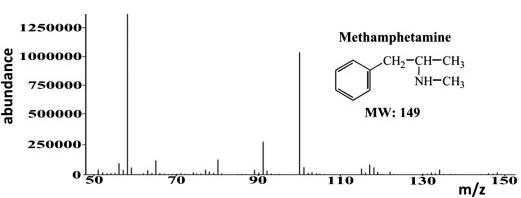 OŠ Dr.Mate Demarina, OŠ Veruda                  Kratka pismena provjera znanja                            prof.Saša LakićB1.  a) Koja je opća formula alkena? (1)     b) Koja je molekulska formula heks-2-ina? (1)2. Navedi bar tri naziva koja bi mogao imati ugljikovodik molekulske formule     C5H10! (3)3. Kako se zove alkin sa 6 C atoma i nezasićenom vezom između 3. i 4. C atoma?    (1)4. Kemijskom jednadžbom prikaži gorenje najjednostavnijeg alkena! (3)5. Koja bi tvar nastala adicijom vodika na heks-1-en? (1)6. Uvođenjem spoja X u bromnu vodu, boja bromne vode se promjenila , a     Sheldon i Leonard su pomoću spektrometra masa ustanovili da je reakcijom     nastao i 1,2-diklor etan.  a) Koju je boju poprimila bromna voda nakon     reakcije? (1)   b) Nacrtaj strukturnu formulu 1,2-diklor etana! (1) c) Kojoj      skupini ugljikovodika pripada spoj X? (1)  d) Nacrtaj strukturnu formulu  spoja     X! (1)  e) Jednadžbom kem.reakcije prikaži navedene promjene (2)7. Bonus pitanje:  Na slici je prikazan maseni spektar metaamfetamina, vrlo    opasne sintetske droge koja se dobiva redukcijskom sintezom što uz premalo    znanja često rade raznorazni ulični „kemičari“ te ga nepročišćenog tako daju u    prodaju „na ulicu“. Navedi ime vrlo popularne američke serije u kojoj učitelj    kemije pritisnut financijskim brigama postaje loš i počinje sintetizirati     navedenu drogu! (1) 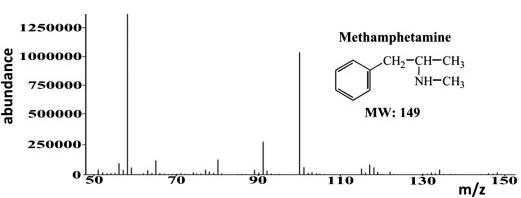 OŠ Dr.Mate Demarina, OŠ Veruda    Kondicioni trening za zadnju pismenu provjeru znanja iz kemije                                                                            u osnovnoškolskom obrazovanju                         prof.Saša Lakić1. Popuni tablicu: (7)2. Napiši jednadžbe reakcija: (12)a) Alkoholnog vrenja __________________________________________________b) Propina i klora ____________________________________________________c) Etena i klorovodika_________________________________________________d) Gorenja okt-1-ena__________________________________________________e) Fotosinteze______________________________________________________3. Imenuj sve produkte iz prethodnog zadatka! (6)4. Zadane su slijedeće molekulske formule : C5H12, C6H12, C7H16, C22H44, C6H6, C2H2, C9H20, C4H9OH, C5H11Cl, C4H7Br, C9H15F i CCl3F. Razvrstaj spojeve sa zadanim formulama u skupine organskih spojeva: Alkani_____________________________________________________ Alkeni_____________________________________________________ Alkini_____________________________________________________ Aromatski ugljikovodici __________         Alkoholi________________________5. Imenuj spojeve: (6)  a) CuSO4    b) KNO2    c)Zn(OH)2     d) NaCN      e)Li3PO4     f) CaSO4 x 2H2OOŠ Dr.Mate Demarina, OŠ Veruda                  Kratka pismena provjera znanja                            prof.Saša Lakić      Razred       8.  A  B  C             Grupa B       Ime i prezime_______________________________1. Nacrtaj strukturnu formulu a) propan-1-ola            b) butan-1,3-diola   (2)  (iza)2. Napiši reakcije gorenja a) propan-2-ola  i      b) etanola (4)3. Navedi bar 4 svojstva metanola! (4)4. Navedi bar 3 načina/ područja upotrebe etanola! (3)5. Napiši jednadžbu reakcije dobivanja etanola sintetskim putem! (2)6. Bonus pitanje: Koliko žica ima violina? (1)_______________________________________________________________________OŠ Dr.Mate Demarina, OŠ Veruda                  Kratka pismena provjera znanja                            prof.Saša Lakić      Razred       8.  A  B  C             Grupa A       Ime i prezime_______________________________1. Nacrtaj strukturnu formulu a) butan-1-ola            b) propan-1,3-diola   (2)  (iza)2. Napiši reakcije gorenja a) butan-2-ola  i      b) metanola (4)3. Navedi bar 4 svojstva etanola! (4)4. Navedi bar 3 načina/ područja upotrebe metanola! (3)5. Napiši jednadžbu reakcije dobivanja etanola alkoholnim vrenjem! (2)6. Bonus pitanje: Koliko žica ima violina? (1)_______________________________________________________________________OŠ Dr.Mate Demarina, OŠ Veruda                  Kratka pismena provjera znanja                            prof.Saša Lakić      Razred       8.  A  B  C             Grupa B       Ime i prezime_______________________________1. Nacrtaj strukturnu formulu a) propan-1-ola    b) butan-1,3-diola    c) 2-metil propan-2-ola (iza)(3)2. Napiši reakcije gorenja a) propan-2-ola  i      b) pentan-1-ola (4)3. Navedi bar 4 svojstva metanola! (4)4. Navedi bar 3 načina/ područja upotrebe etanola! (3)5. Napiši jednadžbu reakcije dobivanja etanola sintetskim putem! (2)6. Bonus pitanje: Kako se zove zvijezda najbliža Zemlji? (1)_______________________________________________________________________OŠ Dr.Mate Demarina, OŠ Veruda                  Kratka pismena provjera znanja                            prof.Saša Lakić      Razred       8.  A  B  C             Grupa A       Ime i prezime_______________________________1. Nacrtaj strukturnu formulu a) butan-2-ola   b) propan-1,3-diola  c) 2-metil-propan-1-ola  (iza)    (iza)2. Napiši reakcije gorenja a) propan-1-ola  i      b) pentan-2-ola (4)3. Navedi bar 4 svojstva etanola! (4)4. Navedi bar 3 načina/ područja upotrebe metanola! (3)5. Napiši jednadžbu reakcije dobivanja etanola alkoholnim vrenjem! (2)6. Bonus pitanje: Kako se zove zvijezda najbliža Zemlji? (1)1. Napiši jednadžbu reakcije fotosinteze i sve navedene uvjete! (3)2. Napiši jednadžbu reakcije gorenja etina u struji kisika! (2)3. Napiši jednadžbu reakcije but -1-ena i klorovodika! Imenuj produkt! Kakva je to reakcija? (4)4. Napiši jednadžbu reakcije propana i broma. Imenuj organski produkt. Kakva je to reakcija? (4)5. Nacrtaj strukturnu formulu pent-2-ina! (2)_________________________________________________________________________OŠ Dr.Mate Demarina, OŠ Veruda           Pismena provjera znanja iz kemije  ISPRAVAK           prof.Saša Lakić Razred       8.  A  B  C                        Ime i prezime_____________________________________1. Smatraš li da je tvrdnja točna zaokruži slovo T, smatraš li da je netočna zaokruži slovo N ! (7)2.  Nadopuni slijedeće rečenice: (12)Tvari koje mogu izazvati rak, zloćudnu preobrazbu stanice nazivaju se _____________ tvari. Benzen i naftalen su ____________ ugljikovodici. Zasićeni ugljikovodici nazivaju se još i __________.  Alkoholno vrenje prirodni je proces kojim se ___________, uz djelovanje enzima kvaščevih gljivica pretvara u ____________ i _______________. Opća formula karboksilnih kiselina je _________. Soli mravlje kiseline nazivaju se ____________. Esteri su spojevi koji nastaju reakcijom esterifikacije iz _____________ i ________________. Metil butanoat je ester nastao reakcijom _______________ i ____________________.3. Slova iz lijevog stupca upiši na crtu ispred odgovarajućeg pojma u desnom stupcu. (7)A  Opća formula : CnH2n+2B  Opća formula CnH2n                                                   _______________ALKANIC  Sve su veze među ugljikovim atomima jednostrukeD  Barem je jedna veza među C atomima dvostruka       _______________ALKENIE  Barem je jedna veza među C atomima trostrukaF  Karakteristična reakcija jest adicija                        ________________ALKINI4. Slova iz lijevog stupca upiši na crtu ispred odgovarajućeg pojma u desnom stupcu. (6)A  Propan-2-olB  Stearinska kiselina              ______________________ALKOHOLC  Miris ananasaD  Butil-butanoat                    ______________________KARBOKSILNA KISELINAE  Opća formula R-COOHF  Glicerol                             ______________________ESTER5. Popuni tablicu: (15)6. Napiši reakcije: (10)a) Alkoholnog vrenja __________________________________________________b) Propana i klora ____________________________________________________c) Magnezija i octene kiseline___________________________________________d) Gorenja butena___________________________________________________e) Staničnog disanja__________________________________________________f) Kiselo octenog vrenja _______________________________________________Ukupan broj bodova 63     1-27 nedovoljan(1)     28-34 dovoljan(2)     35-42 dobar(3)     43-50 vrlo dobar(4)     51-57 odličan (5)    SRETNO! OŠ Veruda                                            Kratka pismena provjera znanja                                        prof.Saša Lakić      Razred       8.  A  B  C             Grupa A       Ime i prezime_______________________________1. Napiši jednadžbu reakcije alkoholnog vrenja! (2) __________________________________________2. Nastavi niz sa odgovarajućim (trivijalnim) nazivima (3): Mravlja,      _______________ ,______________________ , ______________________ kiselina!3. Navedi bar dvije više masne kiseline!(2)________________________________________4. Nacrtaj strukturnu formulu propan-2-ola i etanske kiseline! (2) ( s druge strane!)5. Kako se zove najotrovniji alkohol, a kako onaj koji se svakodnevno konzumira širom    svijeta? (2) : _____________________________________________________________6. Kako se zovu soli a) octene  i b) mravlje kiseline? (2)_____________________________5. Bonus pitanje: Kako se zove najprodavanije alkoholno piće sa 4-8% etanola?___________________________________________________________________________________OŠ Dr.Mate Demarina OŠ Veruda            Kratka pismena provjera znanja                                   prof.Saša Lakić      Razred       8.  A  B  C             Grupa A       Ime i prezime_______________________________1. Napiši reakcije a) alkoholnog vrenja   i b)  kiselo octenog vrenja! (4)   2. Nastavi niz sa odgovarajućim (trivijalnim) nazivima (3): Mravlja,      _______________ ,______________________ , ______________________ kiselina!3. Nacrtaj strukturnu formulu propan-2-ola i metanske kiseline! (2) ( s druge strane!)4. Navedi neka fizikalna i neka kemijska svojstva metanola (4)!5. Kako se zovu soli a) etanske  i b) mravlje kiseline? (2)_____________________________6. Bonus pitanje(1): Kako se zove alkoholno piće sa oko 11-14% etanola?________________________________________________________________________________________OŠ Dr.Mate Demarina OŠ Veruda            Kratka pismena provjera znanja                                   prof.Saša Lakić      Razred       8.  A  B  C             Grupa B       Ime i prezime_______________________________1. Napiši reakcije a) alkoholnog vrenja   i b) kiselo octenog vrenja! (4)   2. Nastavi niz sa odgovarajućim (trivijalnim) nazivima soli karboksilnih kiselina (3): Formijati,      _______________ ,______________________ , ______________________ , !3. Nacrtaj strukturnu formulu butan-2-ola i metanske kiseline! (2) ( s druge strane!)4. Navedi neka fizikalna i neka kemijska svojstva etanola (4)!5. Navedi trivijalne nazive  a) metanske  i b) butanske kiseline? _______________________6. Bonus pitanje(1): Kako se zove alkoholno piće sa oko 11-14% etanola?________________________________________________________________________________________OŠ Dr.Mate Demarina  OŠ Veruda      Pismena provjera znanja iz kemije zadnji ISPRAVAK       prof.Saša Lakić Razred       8.  A  B                          Ime i prezime_____________________________________1.  Što se dobije suhom destilacijom drveta? (3) ___________________________________2.  Nabroji bar 3 frakcije nafte! (3) ______________________________________________3.  Nastavi niz sa odgovarajućim (trivijalnim) nazivima (3): Mravlja,      _______________ ,______________________ , ______________________ kiselina!4. Popuni tablicu: (15)5. Napiši jednadžbe reakcija: (12)a) Octenog vrenja ________________________________________________________b) Propena i klora ________________________________________________________c) Alkoholnog vrenja ______________________________________________________d) Gorenja propana______________________________________________________e) Staničnog disanja_______________________________________________________f) Butana i broma_____________________________________________________7.  Kako se zove najotrovniji alkohol, a kako onaj koji se svakodnevno konzumira širom    svijeta? (2) : _____________________________________________________________8.  Navedi neka fizikalna i neka kemijska svojstva etanola (4)!9.  Napiši jednadžbu reakcije pentan-1-ola i maslačne kiseline i imenuj organski produkt ? (3)Ukupan broj bodova 45     0-22 nedovoljan(1)     23-27 dovoljan(2)     28-33 dobar(3)     34-39 vrlo dobar(4)     40-45 odličan (5)    SRETNO! 1. Smatraš li da je tvrdnja točna zaokruži slovo T, smatraš li da je netočna zaokruži slovo N ! (10)2. Slova iz lijevog stupca upiši na crtu ispred odgovarajućeg pojma u desnom stupcu. A  Opća formula : CnH2n+2                                                                                                                                                        (6)B  Opća formula CnH2n                                                      _______________ALKANIC  Sve su veze među ugljikovim atomima jednostrukeD  Barem je jedna veza među C atomima dvostruka       _______________ALKENIE  Barem je jedna veza među C atomima trostrukaF  Adicijom nastaju alkani ili zasićeni alkoholi                  ________________ALKINI3. Dopuni tablicu. (7)4. Napiši reakcije: (8)a) Propena i klora ________________________________________________________b) Gorenja propana______________________________________________________c) Staničnog disanja_______________________________________________________d) Butana i broma_____________________________________________________5. Napiši formule spojeva:  a) Kalijev fosfat    b) Magnezijev sulfat    c) Željezo(II) nitrat   d) Dušikov(III) oksid    e) Kalcijev karbonat    f) Cinkov klorid    g) Bakrov sulfit      (7)6. Imenuj spojeve: a) CH4    b) AlPO4    c) Fe2(SO3)3    d) CuCl2    e) MgSO4                 (5)0- 21 nedovoljan(1)    22-26 dovoljan(2)    27-32 dobar(3)    33-38 vrlo dobar(4)    39-43 odličan(5)OŠ Dr.Mate Demarina OŠ Veruda               Pismena provjera znanja. Ma ne, ponavljanje!                     prof.Saša Lakić _________________________________________________________________________1. Energija koja se oslobađa razgradnjom hrane potječe iz:   A) iz mora      B) iz gnojiva koja     služe za dohranu biljaka     C) sa Sunca       D) od vulkanskih erupcija. Obrazloži odgovor!2.                  Glukoza                        FruktozaA) najslađi šećer   B) C6H12O6   C) lako se otapa u vodi   D) najrašireniji monosaharid    E) nalazi se u voću i medu   F) grožđani šećer   G) voćni šećer3. U isto vrijeme u trgovinu su ušla dva čovjeka i uspaničeno zatražila napitak od fruktoze. Jedan od njih držao je glukometar na kojem je pisalo NISKA RAZINA, a drugi, odjeven u sportsku opremu, bio je znojan i zadihan. Trgovac je imao samo jednu bocu traženog napitka.   A) Zašto oba kupca traže napitak s fruktozom?  B) Kome je napitak potrebniji? Obrazloži odgovor!   C) Od proizvoda što ih je imao u trgovini, trgovac je drugom čovjeku ponudio med, smatrajući da mu on može najbrže pomoći! Zašto?4. Magdalena je pomoću plavog reagensa dokazivala prisutnost monosaharida u dva različita soka. Promjena je kod prvog soka nastupila nakon kraćeg zagrijavanja. No, s drugim je sokom bilo nešto čudno: iako je imao sladak okus, nikako nije uspijevala dokazati monosaharide. A) Koji je reagens Magdalena mogla koristiti za dokazivanje monosaharida?  B) Koja opažanja su Magdalenu uvjerila da se radi o monosaharidu?  C) Koji je šećer pri tom dokazala?  Ubrzo je došla i Ružica te je predložila da u epruvetu s drugim sokom i reagensom dodaju malo sulfatne kiseline, te da smjesu ponovo zagrijavaju.  D) Detaljno objasni što je Ružica predložila?  E) Kemijskom jednadžbom prikaži promjenu koja je potvrdila Ružičine pretpostavke!5. Izaberi piće koje će u tijelu najbrže osloboditi energiju:  A) šalica čaja od kamilice u koji je dodana žličica bijelog šećera   B) šalica čaja od šipka sa žličicom meda   C) šalica mlijeka. Obrazloži odgovor! 6. Koliko će molekula glukoze nastati hidrolizom celuloze slijedeće formule: (C6H10O5)3512?7. Tomislav je pisao kontrolnu zadaću iz kemije. Na 3. je pitanje dao slijedeći odgovor:Za ručak sam jeo blitvu i kruh od pšeničnog brašna. Takvom sam hranom u probavni sustav unio veliku količinu glikogena koji se postupno razgradio do fruktoze. Molekule tog složenog ugljikohidrata krvotokom dolaze do svake stanice i u njoj sagorijevaju u prisutnosti dušika. Pritom nastaju ugljikov(II) oksid i voda te se troši energija.                    Vrlo našminkana nastavnica kemije u mini-suknji pronašla je 6 pogrešaka i dala mu ocjenu nedovoljan. Napiši tekst tako da pogreške zamijeniš ispravnim odgovorima!8. Izdvoji namirnicu koja sadrži škrob  A) sojino ulje   B) jetrica  C) sjemenke kukuruza kokičara   D) kuhinjska sol.  Kojim bi ga reagensom mogao/la dokazati i koje ćeš promjene boje pri tome uočiti?OŠ Dr.Mate Demarina OŠ Veruda                                                   Razred 8.(Informativna) pitanja za popravni ispit iz kemije1. Napiši kemijske formule za slijedeće spojeve:(5)  a) Kalijev sulfat ____________    b) Magnezijev nitrat_______________  c) Željezo(III) sulfit ______________      d) Litijev karbonat _____________  e) Managan(IV) klorid _____________2. Imenuj slijedeće spojeve prikazane kemijskim formulama:(5)  a) KNO3 ________________________  b) Li3PO4 ____________________  c) Ca(NO2)2 ______________________ d) ZnO ______________________  e) NaSO4 _________________________3. Napiši jednadžbu koja prikazuje stanično disanje i imenuj sve tvari u njoj!(4)4. Navedi fosilna goriva i teorije o njihovom postanku! (5)5. Nabroji bar 5 (polu)proizvoda koji se dobiju frakcijskom destilacijom nafte? (5) 6. Što je frakcijska , a što suha destilacija? Po čemu se razlikuju? Koji se     proizvodi i iz čega dobiju navedenim postupcima? (6)7. Prikaži jednadžbom reakciju  etana i klora! Imenuj produkte! Kakva je to    reakcija?(5)8. Prikaži jednadžbom gorenje metana! (3)9. Što nastaje reakcijom propena i klorovodika? Prikaži proces jednadžbom!    Kakva je to reakcija? (5)10. Dopuni tablicu traženim formulama/ nazivima: (4)Pitanja su informativne prirode i prikazuju TIP pitanja koja će biti na popravnom ispitu. Primjeri tvari će biti drugačiji nego su navedeni u ovom testu, gdje god to ima smisla.Saša Lakić, profSTRUKTURNA FORMULASAŽETA STRUKTURNA FORMULAMOLEKULSKA FORMULAIMEC3H8CH3-CH2-CH2-CH2-CH3METANSažeta strukturna formulaIme spojaCHΞCHEtinSTRUKTURNA FORMULASAŽETA STRUKTURNA FORMULAMOLEKULSKA FORMULAIMEC3H4CH3-CH2-CH2-CH3BUTAN-2-OLCH3-CH2-CH=CH-CH3Fotosintezom nastaje glukozaT / NFosilna goriva su katran, ugljen i mazutT / NNafta je biljnog porijeklaT / NNastajanje vode gorenjem neke tvari dokaz je zastupljenosti ugljika u toj tvariT / NOpća formula alkena je CnH2n+2T / NPropen ima molekulsku formulu C3H6T / NSupstitucija je reakcija dvostruke vezeT / NVrelište vode više je od vrelišta etanolaT / NMetanol se još naziva i etilni alkoholT / NMetanoati su soli alkohola metanolaT / NAlkoholi su spojevi koji imaju hidroksilnu skupinuT / NMetanol je vrlo otrovan alkoholT / NPušenje je dobro za zdravlje, a osobito pogodno djeluje na plućaT / NAlkoholi su tvari koje daju miris prezrelom voćuT / NSTRUKTURNA FORMULASAŽETA STRUKTURNA FORMULAMOLEKULSKA FORMULAIMEC3H4CH3-CH2-CH2-OHC4H8O2_________ KISELINAETENSTRUKTURNA FORMULASAŽETA STRUKTURNA FORMULAMOLEKULSKA FORMULAIMECH3-CH2-CH=CH-CH3C4H6_______-1-___C6H12O2_________ KISELINAMETANOLFotosintezom nastaje vodaT / NFosilna goriva su nafta, ugljen i zemni plinT / NUgljen je biljnog porijeklaT / NNastajanje H2O gorenjem neke tvari dokaz je zastupljenosti H u toj tvariT / NOpća formula alkana je CnH2n+2T / NPropen ima molekulsku formulu C3H6T / NSupstitucija je reakcija jednostruke vezeT / NPušenje je dobro za zdravlje, a osobito pogodno djeluje na plućaT / NAlkeni kao i alkini pokazuju pozitivan test na nezasićenostT / NOd raznih produkata prerade nafte rade se svijeće, lijekovi, gume i bojeT / NIME SPOJASTRUKTURNA FORMULASAŽETA STRUKTURNA FORMULAMOLEKULSKA FORMULAC2H4CH3-CH2-CH3CH3-CH2-CH=CH2C3H4But-2-enSTRUKTURNA FORMULASAŽETA STRUKTURNA FORMULAMOLEKULSKA FORMULAIMEC3H4CH3-CH2-CH2-CH2-CH3But-1-in